د دعوت اصول او آدابلیکوال:مولانا نصیب الرحمن علويد كراچي د بنوري ټاون د جامعه العلوم الإسلاميه فاضل او د بيت العلم د جامعې استاد ژباړونکې:ډېوه (همت لور)بسم الله الرحمن الرحیملیکلړلیکلړ	‌أد ژباړونکی خبري	1د د عوت او تبليغ ارزښت	5د دعوت پرېښوولو وبال	14د دعوت ښېګڼي او فضايل	19د دعوت او تبليغ آداب	25د داعي فكر او عمل	48د داعي اوصاف	60د امير او مامرينو لپاره څو آداب	71په جماعت كي دغو خبرو ته په ځانګړې توګه پاملرنه وكړئ	76د ژباړني نوري ليکني	81قرآني مرغلري﴿ٱدۡعُ إِلَىٰ سَبِيلِ رَبِّكَ بِٱلۡحِكۡمَةِ وَٱلۡمَوۡعِظَةِ ٱلۡحَسَنَةِۖ وَجَٰدِلۡهُم بِٱلَّتِي هِيَ أَحۡسَنُۚ إِنَّ رَبَّكَ هُوَ أَعۡلَمُ بِمَن ضَلَّ عَن سَبِيلِهِۦ وَهُوَ أَعۡلَمُ بِٱلۡمُهۡتَدِينَ ١٢٥﴾ [النحل: 125].ژباړه: «خلکو ته د خپل پروردګار (سپېڅلي دين او سمي) لاري ته په حکمت او غوره نصيحت (په داسي مناسب اسلوب سره چي د هر يوه سره وړ او مناسب وي) بلنه ورکړه (چي حق او د خير ښېګڼي چارو ته وهڅيږي او د شر له چارو څخه يې کرکه وسي)، او (که خبره تر بحث مباحثې ورسيږي، نو) د هغو سره بحث هم (د بحث او مباحثې) په ډېرو ښو لارو (په منطق او نرمښت سره) وکړه. (دا د خداى لاري ته د خلکو د دعوت لار ده، نو د هغو سره دغه لار تعقيب کړه او بيا يې ستا خپل رب ته پرېږده، ځکه چي پر تا باندي له رسوني پرته بل مسؤوليت نسته او د دوى هدايت يوازي پر لوى څښتن دى). يقين دى چي ستا رب هغه کسان هم ډېر ښه پېژني چي د هغه له لاري څخه اوښتي دي، او په هغو هم ښه خبر دى چي پر سمه لار روان دي».ډالۍ:هر هغه پوه او رشتيني داعي ته يې په اسلامي مينه سره ډالۍ کوم،چي خپل ځان او ژوند يې دې سپېڅلي دندي ته وقف کړى وي.ډېوه (همت لور)د ژباړونکی خبريالحمد لله جعل الداعي إليه أحسن الناس قولاً، والمجاهد في سبيله من أفضل الناس عملاً، والصلاة والسلام على أعظم من دعا باللسان، وأشجع من جاهد بالسنان، سيدنا ونبينا محمد وعلى آله وصحبه والتابعين لهم بإحسان، أما بعد:څرګنده خبره ده چي دعوت الى الله ډېره ستره او مهمه دنده ده، همدغه دعوت دى چي د خلکو د لارښووني او سعادت لا مل ګرځي. د دې اهميت او سترتوب له دې څخه څرګنديږي چي دا د ټولو پيغمبرانو، په هغو کي دخاتم الانبياء حضرت محمد مصطفىج سپېڅلې دنده وه او بيا هم دغه دنده د هغه د لاري لارويانو تر نن مهاله پر مخ بېولې ده او تر الى ماشاء الله پوري به يې بيا هم پر مخ بيايي. البته په دې کي هم شک نسته چي په اوسمهال کي اسلامي دعوت او تبليغ ته تر پخوا ډېره اړتيا ده. په دې هکله اوږدو خبرو ته حاجت نسته.خو له بده مرغه په اوسمهال کي د مسلمانانو لخوا، په تېره زموږ افغانانو لخوا دغه دنده لکه څنګه چي ښايي هغسي پر مخ نه بيول کيږي. او که ځينو د دغي ډېري مهمي اسلامي فريضې تر سره کولو ته ملا هم تړلې ده، خو له ځينو څخه يې د دې دندي د اصولو او آدابو په هکله د بشپړو معلوماتو د نه درلودلو له امله زياتي جدي تېروتني کيږي، مثلاً ځيني دعوت کوونکي يا دې چارو ته منسوب کسان د دعوت او تبليغ په اړه د جهل له امله، ځيني له اسلام او دعوت څخه د ناسم فهم له امله، ځيني له دې مقدس ديانت څخه د ناسم تعبير له امله او ځيني هم د دعوت په چاره کي له شدت او سخت دريځ څخه د کار اخيستلو له امله، د دې سپېڅلي او ډېري مهمي او اړيني دندي حق لکه څنګه چي ښايي هغسي نه دى ادا کړى، بلکي ان د ګټي پر ځاى يې کله کله تاوان هم رسولى دى. د دې لامل دادى چي دغسي زيات دعوت کوونکي اصلاً د دعوت له اصولو او آدابو څخه ناخبره دي. د دې ستونزي د اوارۍ يوازنۍ لار داده چي ټول مسلمان دعوت کوونکي او مبلغين لومړى د دعوت اصول، آداب او سمي او اغېزناکي لاري چاري زده کړي او بل هم خپل ځانونه په اسلامي علومو او ديني احکامو ښه سمبال کړي، او تر څنګ يې د مهال په نبض او غوښتنه هم پوه سي. له نېکه مرغه يو وخت زه د ښوونځي په لسم ټولګي کي وم چي د «تعليم وتعلم اور دعوت کي اسلامي اصول وآداب» په نامه کتاب چي دكراچي د بيت العلم د جامعې يوه پياوړي استاد مولانا نصيب الرحمن علوي ليکلى دى، زما پلار ماته راوړ او ماته يې د هغه د مطالعې لارښوونه وکړه، کله چي ما هغه ولوست، نو څنګه چي د زده کړي او ښووني او اسلامي تبليغ او بلني د اصولو او آدابو په باب ډېر ګټور او په عين حال کي لنډ کتاب راته څرګند سو، نو مي وژباړى او بيا مي د هغه لومړۍ برخه د بېل کتاب په بڼه د «زده کړي او ښووني آداب» په نامه خپور کړ او د هغه دوهمه برخه مي چي د دعوت او تبليغ په اړه وه، د بېل کتاب په بڼه ترتيب کړه، خو سمدستي د چاپ په ګېڼه سمبال نه سوه. اوس چي ماته په کابل کي د سلام د لوړو زده کړو د پوهنتون د شرعياتو د پوهنځي د اسلامي تعليماتو په څانګه کي د تحصيل وياړ راپه برخه سوى دى، او موږ ته د نورو مضمونونو تر څنګ د «اصول دعوت» په نامه مضمون هم تدريسيږي، نو د دې سپېڅلي دندي ارزښت او اړتيا نوره هم راته څرګنده سوه او هغه هم د وخت او مهال د غوښتنو سره سم په اصولي او زښته زياته غوره او احسنه طريقه. ځکه نو ما وپتېيل چي زما په ګران هيواد کي د دعوت د قافلې د درنو لارويانو سره د لاري د توښې او مرستي لپاره دغه کتاب خپور کړم. هيله ده دغه کتاب زموږ پر وياړلو مسلمانو داعيانو سربېره د عامو مسلمانانو او د هيواد د پوهنتونونو او نورو مدرسو او فرهنګي موسسو، په تېره د شرعياتو او اسلامي علومو د محصلينو د مطالعې لپاره يو مرستندوى کتاب سي.بايد يادونه وکړم چي څنګه چي په لسم ټولکي کي زما ادبيات دونه قوي نه وه، يعنى د کتاب په ژباړلو کي ځاى ځاى تېروتني را څخه سوي وې او اوس مي هم په زده کړو د بوختيا له امله دونه وخت نه درلود چي کتاب له سره تصحيح کړم، نو زما ګران پلار استاد عبدالمالک «همت» چي د ډېرو کتابونو او مقالو ليکوال او ژباړن دى، د هغي ميني او تعهد له مخي چي د اسلام او د هغه د ننګي او خپرېدو سره يې لري، دغه کتاب تصحيح کړ. زه دعا ورته کوم چي څښتن تعالى دې څو شپې زموږ له سره نه اخلي، او په دواړو نړيو کي دې سر لوړى ولري. دغه راز دي خداى تعالى زما دا کوچنى زيار په خپل ستر دربار کي قبول کړي او ماته دي د خپل سپېڅلي دين د خدمت زيات توفيق راپه برخه کړي، آمين.د اسلام او مسلمانانو خدمتګاره ډېوه (همت لور)همت ټاټوبى، کابلد ماښام ٥:٢٠ بجې٤ /٨/١٣٨٩ل.د د عوت او تبليغ ارزښتد دعوت او تبليغ سرليک كوم نوى سرليک نه دى، بلكي لوى څښتنأ چي هرڅونه پيغمبران† انسانانو ته رالېږلي دي د هغو ټولو موخه همدغه بلنه او تبليغ وو. ترکومه مهاله چي په نړۍ كي د انبياوو† د راتلو لړۍ روانه وه، خداىأ دا كار هغو ته سپارلى وو. بيا دې نړۍ ته زموږ وياړلي پيغمبر ج د خاتم النبين په توګه تشريف راوړ او د خپل نبوت په درويشت كلن دور کي يې دا كار په بشپړه توګه ترسره كړ. له دې نړۍ څخه د هغه مبارک ج تر رخصتېدو وروسته دا كار مسلمان امت ته د رسول الله ج د امتي توب له برکته سپارلى سوى دى. صحابۀ كرامو او ديني عالمانو دغه دنده په ډېره ښه توګه سرته ورسول. خو څنګه چي وروسته په مسلمانانو كي كمزوري رامنځته سوه، نو د مسلمانانو له ژوندانه څخه دا كار كرار كرار مخ پر له منځه تلو سو. كه څه هم الحمد لله په هر دور كي يوې ډلي دغه دنده پر مخ بېول، خو د مسلمانانو د شمېر په پرتله د دغو بلونکو او تبليغ کوونکو شمېر لږ وو. په دې ډول د مسلمانانو په ټولنيز ژوند كي د دې كار د کمښت له امله هغوى كمزوري سول او كفارو پر مسلمانانو باندي داسي ولکه او غلبه تر لاسه كړه چي له دوى څخه يې خپل هويت او پېژندګلوي هم هېره كړه او اوس دادى داسي يو حالت رامنځته سوى دى چي ډېر يې يوازي په نامه مسلمانان پاته سوي دي. دا خبري شيخ الحديث حضرت مولانا محمد زكريا كاندهلوي/ په ښه وضاحت سره په دې ډول ليكلي دي:«نن ورځ د دين كمزوري دونه مخ پر ډېرېدو ده، چي پر هغه باندي د كفارو له لوري دونه بريدونه، نه کيږي لکه په خپله د مسلمانانو لخوا چي کيږي. اوس نه داچي عام مسلمانان په فرايضو او واجباتو عمل نه کوي، بلکي پر دې چارو عمل کول له خاصو او اخص الخواصو مسلمانانو څخه هم مخ پر پاته کېدو روان دى. لمونځ او روژه پرېښوول خو لا څه کوې، نن ورځ په لكونو انسانان په ښکاره په كفر او شرك بوخت دي. بده يې لا دا چي دوى هغه كفر او شرك هم نه ګڼي. دا چي د محرماتو او فسق او فساد خپرېدل په څونه څرګند ډول روان دي؟! او د دين سره بې پروايي، بلکي د هغه سپکاوى او ملنډي په وهل څونه عاميږي؟! دا هرچا ته څرګند دي. دغه لامل دى چي د خاصو، بلکي د عامو علماوو له خلکو څخه ګوښه والى او کرکه زياتيږي. د دې ناوړه حالت څرګنده اغېزه داده چي له دين او ديني چارو څخه پرديتوب ورځ تر بلي زياتيږي. عوام خپل ځانونه په دې معذور ګڼي چي داسي څوک نسته چي دوى ته ديني لارښووني وکړي. او عالمان بيا په دې خپل ځانونه معذور ګڼي چي د دوى د خبرو اورېدونکي نسته. خو د لوى څښتنأ په وړاندي به د عوامو دا عذر پر ځاى نه وي چي ووايي چا د دين په هکله څه نه وه راته ويلي. ځكه چي د ديني امورو په هکله معلومات ترلاسه کول او د هغو په هکله څېړنه د هر وګړي لپاره فرض باله سي. له قانون څخه د بې خبرى عذر په هيڅ حكومت كي د منلو وړ نه دى. نو د احکم الحاکمين خداىأ په وړاندي به دا پوچ عذر څنګه د منلو وړ وي؟! دا خو «عذر بد تر از گناه» سو. دغه راز دا جواب د علماوو لپاره هم مناسب نه دى چي ووايي زموږ د خبرو اورېدونكي نه وه. د كومو اولنو (اسلافو) د نيابت او ځاى ناستي توب دعوه چي تاسي ښاغلي کوئ، نو آيا هغو د تبليغ لپاره څه شي نه وه چي ويې نه زغمل؟ آيا د ډبرو وارونه، نه دي پر سوي؟ ښکنځل او بد رد يې نه دي اورېدلي؟ ډول ډول کړاوونه او ستونزي يې پرځانونو نه وې ګاللي؟ خو د دې ټولو سره سره يې خپلي تبليغي دندي پر مخ بېولې او د اسلام سپېڅلى دين يې تر خلکو رساوه. د هر ډول سختو مزاحمتونو باوجود يې په ډېري مهربانۍ او لورېيني سره اسلام او د اسلام احكام خپاره کړي دي».حضرت مولانا محمد زكريا/ وړاندي ليكلي: «په عامه توګه مسلمانان د تبليغ چاري د علماوو د غاړي فرض ګڼي، يعنى دعوت او تبليغ د علماوو کار ګڼي او په دې ګومان دي چي تل بايد عالمان تبليغ وكړي. په داسي حال كي چي دا خبره سمه نه ده. د هر چا په مخكي چي كوم ناوړه او منكر كار تر سره كيږي او هغه يې د مخنيوي وس ولري يا د هغه د مخنيوي اسباب پيدا كولاى سي، نو په دې صورت كي پر هغه واجب ده چي د هغه ناوړه کار مخه ونيسي. او كه فرضاً دا د عالمانو كار وبلل سي، نو که عالمان د سستۍ يا کومي مجبورۍ له امله د دې چاري حق پوره نه ادا کوي يا يې نه سي ادا کولاى، نو پر هر وګړي باندي لازمه ده چي دا كار د ځان فرض وګڼي».په قرآن كريم او نبوي احاديثو كي چي په څونه پام او اهتمام سره د تبليغ او امر بالمعروف او نهى عن المنكر په هكله ارشادات فرمايل سوي دي، هغه د هغو آيتونو او احاديثو څخه څرګنديږي چي په راتلونكو پاڼو كي به راسي. په دغسي حالت كي، يوازي د عالمانو پر غاړه د دې کار په اچولو سره يا د هغو د كمزورۍ په وړاندي کولو سره، هيڅوک له مسؤوليته نه سي ژغورل کېدلاى. له دې امله په عاجزي او درناوي سره هيله کوو چي هر مسلمان په دې نازک وخت كي په اسلامي بلنه او تبليغ كي څه نا څه برخه واخلي او هر څونه وخت چي د دين په تبليغ او ساتنه كي تېرولاى سي بايد تېر يې كړي.په دې باندي هم بايد پوه سئ چي د تبليغ كولو لپاره يا د امر بالمعروف او نهى عن المنكر لپاره لوى يا بشپړ عالم كېدل اړين نه بلل کيږي، بلکي هر څوک چي په كومه مسئله باندي پوهيږي هغه بايد تر نورو پوري ورسوي او كله چي د ده په مخ کي كوم ناجايز كار تر سره كيږي او دى د هغه كار پر منع کولو او بدلون ورکولو باندي قادر وي، نو د هغه كار مخنيوى پر ده باندي واجب دى.خداىأ دي موږ ټولو ته پر دې چارو باندي د عمل كولو توفيق راكړي، آمين.راځئ اوس يو ځل هغو آيتونو او احاديثو ته پام واړووچي خداىأ او د هغه استازي حضرت محمد مصطفى ج په هغو کي د دعوت اوتبليغ ارزښت بيان كړي دي.لوى څښتنأ فرمايلي دي:﴿ٱدۡعُ إِلَىٰ سَبِيلِ رَبِّكَ بِٱلۡحِكۡمَةِ وَٱلۡمَوۡعِظَةِ ٱلۡحَسَنَةِۖ وَجَٰدِلۡهُم بِٱلَّتِي هِيَ أَحۡسَنُۚ﴾ [النحل:125].ژباړه: «اى محمده! خلک د خپل رب لاري ته (يعني د اسلام سپېڅلي دين ته) په حكمت (په پر ځاى او ښکلو خبرو) او نېکو او غورو نصيحتونو سره وبوله او (که د مجادلې اړتيا وي)، نو د هغو سره په داسي ډول خبري او مباحثه وكړه چي ډېره غوره وي». په پورتني آيت كي چي د كوم كار كولو حكم وركړه سوى دى، هغه د خداىأ د دين لوري ته د بلني او دعوت په باب دي.بل ځاى لوى څښتنأ فرمايلي دي:﴿يَٰٓأَيُّهَا ٱلَّذِينَ ءَامَنُواْ قُوٓاْ أَنفُسَكُمۡ وَأَهۡلِيكُمۡ نَارٗا وَقُودُهَا ٱلنَّاسُ وَٱلۡحِجَارَةُ﴾ [التحريم:6].ژباړه: «اى مومنانو! خپل ځانونه او خپل اولادونه او كورنۍ د دوږخ له هغه اور څخه وژغورئ چي د سون مواد يې انسانان او ډبري دي».(خپل ځان له اور څخه ژغورل پخپله اطاعت كول دي، او خپله كورنۍ له اور څخه ژغورل، هغو ته د خداى احكام ورزده كول دي او هغوى پر هغو باندي د عمل كولو په هکله د امکان په کچه په ژبه يا په لاس پوهول دى). له دې څخه دا څرګنديږي چي خپلي كورنۍ ته تبليغ كول او د ګناهونو څخه د هغو ژغورل فرض دي.يو بل ځاى د لوى څښتنأ ارشاد دى:﴿وَذَكِّرۡ فَإِنَّ ٱلذِّكۡرَىٰ تَنفَعُ ٱلۡمُؤۡمِنِينَ ٥٥﴾ [الذاريات: 55].ژباړه: «او البته نصيحت كوه (هغوى پوهوه)، ځكه چي نصيحت (او پوهه) مومنانو ته ګټه رسوي». (په تفسير الميسر کي د دغه آيت په تفسير کي داسي وايي: يعني اى پيغمبره! له کفارو څخه د مخ اړوني او اعراض، او د دوى ناوړو کړنو ته د پام نه کولو سره سره، بيا هم دعوت الى الله ته دوام ورکړه او نصيحت ورته وکړه، ځکه چي له پند او نصيحت څخه د مومنو زړونو خاوندان ګټه اخلي او په هغه کي منکرانو ته دلايل وړاندي کول او ښوول دي. ژباړنه). مفسرينو ليكلي دي چي د پورتني آيت موخه داده چي د قرآن پاك د آيتونو په اورولو سره نصيحت وکړئ. د مومنانو لپاره خو د نصيحت ګټه ښكاره خبره ده، كفارو ته هم ګټه رسوي. ځکه کېداى سي چي هغوى هم ان شاء الله د نصيحت له امله د مومنانو سره يو ځاى سي.يو بل ځاى لوى څښتنأ فرمايلي دي:﴿وَأۡمُرۡ أَهۡلَكَ بِٱلصَّلَوٰةِ وَٱصۡطَبِرۡ عَلَيۡهَاۖ لَا نَسۡ‍َٔلُكَ رِزۡقٗاۖ نَّحۡنُ نَرۡزُقُكَۗ وَٱلۡعَٰقِبَةُ لِلتَّقۡوَىٰ ١٣٢﴾ [طه: 132].ژباړه: «خپلي كورنۍ (خپلو اړوندو کسانو يا ګردو مسلمانانو) ته د لمانځه توصيه (او امر) وكړه او په خپله هم د هغه پابنده اوسه. (يعني دغه چاري د زياتي پاملرني وړ دي).موږ له تاسي (او له نورو) څخه كومه روزي (شته يا معاش) نه غواړو (چي د اړينو طاعتونو مانع سي)، بلکي روزي خو موږ تا (او نورو) ته دركوو او عاقبت (ښه برخليک په دنيا او آخرت کي د پرهېزګارانو او) پرهېزګارۍ دى». دغه لامل دى چي په بېلو بېلو روايتونو كي راغلي دي چي كله به رسول الله ج د يو چا د تنګلاسۍ د ليري کولو په هکله فکر جن سو، نو هغه ته به يې پر لمانځه د پابندۍ په هکله ټينګار كاوه. او پورتنى آيت به يې تلاوت کاوه او دې ته به يې اشاره كول چي ګواكي د رزق د ډېروالي وعده د لمانځه پركولو او پابندۍباندي موقوفه ده. يو بل ځاى لوى څښتنأ فرمايلي دي:﴿وَلۡتَكُن مِّنكُمۡ أُمَّةٞ يَدۡعُونَ إِلَى ٱلۡخَيۡرِ وَيَأۡمُرُونَ بِٱلۡمَعۡرُوفِ وَيَنۡهَوۡنَ عَنِ ٱلۡمُنكَرِۚ وَأُوْلَٰٓئِكَ هُمُ ٱلۡمُفۡلِحُونَ ١٠٤﴾ [آل عمران: 104].ژباړه: «(اى مسلمانانو!) په تاسي كي بايد څه خلك هرومرو داسي وي چي د نېكۍ لوري ته بلنه وكړي، په ښو امر وكړي او له بدو منع وكړي. كوم خلك چي دا كار وكړي هغوى به بريالي سي». په پورتني آيت شريف كي لوى څښتنأ د يوه ډېر مهم مضمون حكم فرمايلى دى، او هغه دا چي په امت كي بايد يوه داسي ډله ځانګړې وي چي خلك د اسلام لوري ته وبولي او خپله هم پر سمه لار روان او ټينګ واوسي او نورو ته هم دسمي لاري دښوولو هڅي وكړي. معنا دا چي عامو مسلمانانو ته تبليغ، يعني امر بالمعروف او نهى المنكر فرض كفايي دى.نورو ته حتى الوسع امر بالمعروف او نهى عن المنكر اړين دى. كه نه نو د ګناهونو دخپرېدو له امله چي كوم عذاب، وبال يا مصيبت او داسي نور راځي هغه يوازي پر ګناه كارانو باندي نه نازليږي، بلكي پر ټولو باندي نازليږي. په دې هکله لوى څښتنأ فرمايلي دي:﴿وَٱتَّقُواْ فِتۡنَةٗ لَّا تُصِيبَنَّ ٱلَّذِينَ ظَلَمُواْ مِنكُمۡ خَآصَّةٗۖ وَٱعۡلَمُوٓاْ أَنَّ ٱللَّهَ شَدِيدُ ٱلۡعِقَابِ ٢٥﴾ [الأنفال: 25].ژباړه: «خپل ځانونه له هغي فتنې (بلا او مصيبت) څخه وژغورئ (او ځني وبېرېږئ) چي د هغې ناوړه اغېزه په ځانګړې توګه يوازي له تاسي څخه په هغو خلكو پوري محدوده نه پاته کيږي چي ظلم (ګناه) كوي او وپوهېږئ چي الله سخت سزا وركوونكى دى».حضرت حكيم الامت مولانا اشرف علي تهانوي/ د دې آيت په تشريح کي فرمايي:«لكه څنګه چي پر تاسي باندي د ځان د اصلاح كولو په اړه طاعت واجب دى، همدغسي دا هم واجب طاعت دى. چي تر خپله وسه د نورو د اصلاح لپاره د امر بالمعروف او نهى عن المنكر له لاري په لاس، يا په ژبه، يا د ناستي ولاړي په پرېښولو يا په زړه كي په بد وړلو سره - چي دا نوتر ټولو وروستۍ درجه ده - هڅه وكړئ. كه نه نو د غوړمالۍ په صورت كي د هغو منکراتو او ناوړو چارو وبال او عذاب، لکه چي د منكراتو پر تر سره کوونکو باندي واقع کيږي، همدغسي يو ډول لا نه يو ډول عذاب پر غوړمالانو باندي هم نازليږي».په دې هكله رسول الله ج فرمايلي دي:عَنْ أَبِى سَعِيدٍ الْخُدْرِىِّ قَالَ: سَمِعْتُ رَسُولَ اللَّهِ صلى الله عليه وسلم يَقُولُ: «مَنْ رَأَى مِنْكُمْ مُنْكَرًا فَلْيُغَيِّرْهُ بِيَدِهِ فَإِنْ لَمْ يَسْتَطِعْ فَبِلِسَانِهِ فَإِنْ لَمْ يَسْتَطِعْ فَبِقَلْبِهِ وَذَلِكَ أَضْعَفُ الإِيمَانِ» (رواه مسلم والترمذى و ابن ماجته و النسايي) ژباړه: حضرت ابوسعيد خدريس وايي: ما له رسول الله ج څخه واورېدل چي ويې فرمايل: «كه له تاسي څخه څوك کوم ناوړه كار وويني كه يې وس درلود چي هغه په لاس له منځه يو سي، نو دې په لاس له منځه يوسي. که يې د دې وس نه درلود، نو دې په ژبه، په غندلو او ناوړه کار بللو سره د له منځه وړلو هڅه وکړي.خو كه د دې وس هم نه لري، نو په زړه كي دي له هغه كار څخه بد يوسي، البته دا د ايمان ډېره كمزورې درجه ده».په يوه بل حديث مبارک كي رسول الله ج فرمايلي دي:«كه څوک په ژبه د ناوړه کار د منع کولو وس ولري، نو په ژبه سره دي هغه منع كړي، كه نه نو په زړه كي دې بد وګڼي. په دې صورت كي هم هغه بري الذمه دى».په يوه بل حديث كي يې فرمايلي دي:«هغه څوک چي ناوړه كار په زړه كي بد وګڼي هغه هم مومن دى، مګر دا د ايمان ډېره كمزورې درجه ده».په دې ډول ډېر آيتونه او احاديث سته چي په هغه كي د دعوت او تبليغ ښېګڼي او ارزښتونه بيان سوي دي.دلته موږ د لنډون لپاره پر دغو آيتونو او احاديثو بسنه كوو. له دې آيتونو او حديثونو څخه دا خبره په بشپړه توګه واضح سوه چي د خپلي كورنۍ غړو او تر لاس لاندي کسانو ته تبليغ فرض عين، او عامو مسلمانانو ته تبليغ كول، يعنى امر بالمعروف او نهى المنكر فرض كفايي دى.ځكه نو هر نارينه او ښځينه مسلمان ته ښايي چي په دې هكله فكر وكړي. په كوركي خپلي مېرمني، كوچنيانو او داسي نورو ته د لمانځه، روژې او د نورو فرايضو د ادا کولو حكم وكړي.او د خداىأ له نافرمانۍ او سرغړوني څخه ځانونه وژغوري. همدا راز له كور څخه دباندي خپلو ملګرو او هغو کسانو ته چي ناسته ولاړه ورسره لري هم ديني بلنه او تبليغ وكړئ او تل په دې هكله فكر وكړي چي د رسول الله ج امت څنګه د ده پر راوړه سوي دين باندي عمل وكړي. ښځي دي په كور دننه کي خپلو ملګرو، ګاونډيانو او خپلوانو ته د دين او ديني او اسلامي اوامرو د سم او ښه تر سره کولو دعوت وركوي او هڅه دي وكړي چي خپل اولاد داسي وروزي چي په راتلونکي کي د اللهأ د دين داعي او مجاهد سي او د رسول اللهج په امت کي د يوه نېك او پرهېز ګار انسان په څېر څرګند سي، او امت ته يو صحيح لارښود او قايد جوړ سي. خداىأ دي موږ ټولو ته د دې چارو د ډېر ښه تر سره کولو توفيق راكړي آمين. د دعوت پرېښوولو وبال څنګه چي دعوت او تبليغ ډېر ستر ارزښت او اهميت لري، ځکه نو د هغه پر پرېښوولو او نه کولو باندي ډېر ستر وعيدونه وارد سوي دي. په آخرت كي خو لوى څښتنأ هرومرو په دې هکله پوښتنه كوي، په دې دنيا كي هم د اسلام سپېڅلي دين ته د دعوت او د هغه د تبليغ پر پرېښوولو باندي د خداىأ له لوري ډول ډول عذابونه نازليږي او انسانان په ډول ډول لالهانديو، سرګردانيو او جنجالونو باندي اخته كيږي د مثال په توګه: که يو څوک ګناه کوي او نور يې ويني او د واک او وس سره سره يې له ګناه څخه نه را ګرځوئ، نو په دې صورت كي ټول قوم په عذاب اخته کيږي.رسول ج فرمايلي دي:«كه چيري په كومه ډله يا قوم كي کوم څوک ګناه كوي او هغه ډله يا قوم سره له دې چي وس لري چي هغه له دې ګناه څخه منع كړي. خو بيا يې هم نه منع كوي، نو پردوى باندي تر مرګ دمخه په دې نړۍ كي د خداىأ عذاب راځي» (ابو داود) د پورتني حديث مضمون ته ځير سئ. په ذهن كي يې وساتئ او بيا فكر وكړئ چي زموږ د خپل ځان او خپلو متعلقينو، يعني خپلي مېرمني،كوچنيانو او شاګردانو د بدو او ناوړو کارونو په هکله موږ څنګه کړنه او معامله کوو؟د واک او وس سره سره د تبليغ د پرېښوولو په صورت كي كلمه طيبه ويل ستاسي عذاب نه دفع كوي.د رسول الله ج څخه دا هم نقل سوي دي چي د توحيد کلمه (لا إله إلا الله محمد رسول الله) د هغه ويونکي ته تل ګټه رسوي او له هغه څخه عذاب او بلا دفع کوي. البته چي د دې كلمې د حقوقو په هکله بې پروايي او د هغې سپکاوى ونه سي. صحابه ووش عرض وكړ چي د کلمې شريفي له حقوقو څخه بې پروايي او سپکاوى څنګه وي؟ رسول الله ج وفرمايل: د کلمې طيبې د حقوقو څخه بې پروايي او د هغې استخفاف دادى چي خلك په عامه او څرګنده توګه د خداى تعالى نافرمانۍ کوي او د دې نافرمانيو د مخنيوي لپاره څوك هڅه او کوشش نه كوي. (رواه الأصبهاني) پر دغسي قوم باندي په دې نړۍ كي عذاب نازليږي او هغه څوک يې چي يوازي خپله ښه سړى وي او نېك عملونه تر سره کوي، له دنيوي عذاب څخه نه خوندي کيږي. حضرت بي بي عايشېل له رسول الله ج څخه پوښتنه وكړه چي: كه چيري د خداىأ عذاب د مځكي د يوې برخي پرخلكو باندي نازل سي او هلته ځيني خلك دين داره وي، نو هغو ته هم تاوان رسيږي؟ رسول الله ج وفرمايل: «په دې نړۍ كي خو ټولو ته تاوان رسيږي، مګر په آخرت كي دغه خلك له ګناه كارانو څخه جلا كيږي».نو هغه ښاغلي دي چي په خپله دينداري باندي ډاډه دي، بې غمه نه اوسي. ځكه كه چيري خداىأ مكړه د منكراتو د عامېدو و له امله کوم عذاب نازل سي، نو هغوى هم پکښي ځپل کيږي. د امر بالمعروف او نهى المنكر په نه كولو سره پر ډېر شديد عذاب سربېره د دعا د نه قبلېدو بېره هم سته.رسول الله ج فرمايلي دي:«اى خلكو! تر دې دمخه چي تاسي خداى تعالى ته دعا وكړئ او هغه ستاسي دعا قبوله نه كړي، امر بالمعروف او نهى عن المنكر وكړئ. او تر دې دمخه چي تاسي مغفرت وغواړئ او خداىأ يې قبول نه كړي، هم امربالمعروف او نهى عن المنكر وكړئ. باور وکړئ چي امر بالمعروف او نهى عن المنكر نه رزق له منځه وړي او نه مرګ نژدې كوي. كله چي د يهودو عالمانو او د عېسويانو راهبانو امر بالمعروف او نهى عن المنكر پرېښود، نو خداىأ د هغو د انبيا وو په خوله پر هغو باندي لعنت وكړ او بيا په عام عذاب اخته سول». د حضرت عايشېل په روايت كي دا هم راغلي دي چي رسول الله ج وفرمايل: «له خداى تعالى څخه د مرستي تر غوښتلو دمخه امربالمعروف او نهى عن المنكر وكړئ، بيا مرسته وغواړئ» (رواه ابن ماجه) كه عام مسلمانان د ګناه او نافرمانۍ له غرقېدو څخه ونه ژغورئ، نو خپل غرقېده هم يقيني وبولئ. رسول الله ج فرمايلي دي:«د هغه چا مثا ل چي د خداىأ پر حدودو باندي ټينګ وي او د هغه چا مثا ل چي د خداىأ له حدودو څخه تېرى كوي د هغه قوم په شان دى چي ځيني يې د بېړۍ په لوړ پوړ کي ناست وي او ځيني يې په لاندني پوړ کي ناست وي.په پورتني پوړ كي اوبه وي او په لاندني پوړ کي اوبه نه وي. كله چي د لاندي پوړ خلك اوبو ته اړتيا پيدا کړي، نو د اوبو لپاره د بېړۍ لوړي برخي ته ورځي او اوبه راوړي. نو که دوى دا فکر وکړي چي په پلاوو پلاوو د اوبو راوړلو لپاره لوړ پوړ ته تلل د دغه پور خلکو ته تکليف رسوي، ځکه نو موږ بايد د بېړۍ لاندنۍ برخه څه سورۍ کړو چي د سمندر اوبه ترلاسه کړو او د لوړ پوړ خلک زموږ له تکليفه خلاص سي. په دې صورت کي که د لوړ پوړ خلک دغه احمقان له دې کار څخه را ونه ګرځوي او ووايي چي هغوى پوه سه او کار يې، زموږ يې په څه، نو په دې صورت کي به دغه بېړۍ هرمرو ډوبه سي او د واړي ډلي به له منځه ولاړي سي. خو که دغه ناپوهان له دې کاره راوګرځوي، نو دواړي ډلي به له غرقېدو څخه وژغورل سي». دا د خداىأ قانون دى چي تر څو نور له ظلم څخه منع نه سي نجات موندل ستونزمن کار دى. رسول الله ج فرمايلي دي: په بنى اسرائيلو كي تر ټولو دمخه تنزل په دې ډول سره پيل سو چي كله به يوه سړي بل وليدى چي يو ناوړه كار به يې کاوه، نو هغه به يې د دې كاركولو څخه منع كاوه او ورته ويل به يې چي ګوره د خداىأ څخه وبېرېږه داسي مه كوه.خو د هغه پر نه منلو سربېره به يې د هغه سړي سره په خوړلو، څښلو، ناسته او ولاړه كي هغسي كړنه كول لكه چي تر ګناه دمخه يې ور سره کول.کله چي دا چاري عامي سوې، نو خداىأ د نافرمانانو له شامته د فرمان وړونکو زړونه هم د نافرمانو د زړونو غوندي كړل.بيا رسول الله ج د خپلو دغو خبرو په تاييد دغه آيتونه تلاوت کړل:﴿لُعِنَ ٱلَّذِينَ كَفَرُواْ مِنۢ بَنِيٓ إِسۡرَٰٓءِيلَ عَلَىٰ لِسَانِ دَاوُۥدَ وَعِيسَى ٱبۡنِ مَرۡيَمَۚ ذَٰلِكَ بِمَا عَصَواْ وَّكَانُواْ يَعۡتَدُونَ ٧٨ كَانُواْ لَا يَتَنَاهَوۡنَ عَن مُّنكَرٖ فَعَلُوهُۚ لَبِئۡسَ مَا كَانُواْ يَفۡعَلُونَ ٧٩ تَرَىٰ كَثِيرٗا مِّنۡهُمۡ يَتَوَلَّوۡنَ ٱلَّذِينَ كَفَرُواْۚ لَبِئۡسَ مَا قَدَّمَتۡ لَهُمۡ أَنفُسُهُمۡ أَن سَخِطَ ٱللَّهُ عَلَيۡهِمۡ وَفِي ٱلۡعَذَابِ هُمۡ خَٰلِدُونَ ٨٠ وَلَوۡ كَانُواْ يُؤۡمِنُونَ بِٱللَّهِ وَٱلنَّبِيِّ وَمَآ أُنزِلَ إِلَيۡهِ مَا ٱتَّخَذُوهُمۡ أَوۡلِيَآءَ وَلَٰكِنَّ كَثِيرٗا مِّنۡهُمۡ فَٰسِقُونَ ٨١﴾ [المائدة: 78-81].ژباړه: «د بنى اسرائيلو كافرانو ته د داود او د مريمي د زوى عيسى په خوله لعنت ويل سوى دى. دا لعنت له دې امله وو چي هغو پر له پسې (د خداى له حكمه) مخالفت کاوه او (په ظلم او وراني کي) ترحد تېرېدل. هغو له ناوړو اعمالو څخه چي تر سره کول يې لاس نه اخيست او يو بل يې له دغسي کارو نو څخه نه منع کول. د دوى دا كار ډېر بد وو (ځکه چي يوې ډلي منکرات ترسره کول او بله پټه خوله اوسېدل، په دې توګه ټول مجرمان سول).تاسي به په دوى كي ډېرخلك ووينئ چي د كفارو سره دوستي كوي (او د اسلام سره د جګړې لپاره د کفارو ملګري کيږي). هغوى څونه بده توښه د خپلو ځانونو لپاره له وړاندي څخه (آخرت ته) لېږي. داسي توښه چي د خداى د قهر او په دوږخ کي د تل تر تله پاته کېدو لامل ګرځي. خو كه چيري دې خلكو پرخداى او پيغمبراو پرهغو كتابونو باندي چي هغه ته يې رااستولي وه ايمان درلوداى، نو د کافرانو سره به يې هيڅكله دوستي نه واى کړې. خو په دوى كي ډېر خلك فاسق او له ايمان څخه وتلي دي». وروسته رسول الله ج په ډېر ټينګار سره حكم وكړ چي امر بالمعروف او نهى عن المنكر كوئ. ظالم له ظلم څخه منع كوئ او د حق لورته يې بولئ.لنډه دا چي د دعوت او تبليغ پرېښوول زموږ د اوسنيو خواريو او پرېشانيو لامل باله سي. نن مهال د مسلمان امت حالت تر بدو بدتر سوى دى او هره ورځ مسلمانان په نوو نوو پرېشانيو او لالهانديو اخته كيږي. چي د دې لامل د مسلمانانو لخوا ډول ډول ناوړي چاري ترسره کول، د هغو پر ضد اقدام او هلي ځلي نه کول او د دعوت او تبليغ پرېښوول دي.كه اوس هم مسلمانان د غفلت له خوبه راويښ نه سي او دا كار چي د نبوت موخه او مقصد باله سي پر نبوي طريقه پيل نه كړي، نو به له بربادۍ او تباهۍ څخه ځان ساتل او ژغورل ډېر ستونزمن وي. خداى تعالى دي موږ ټول و ساتي آمين.د دعوت ښېګڼي او فضايللكه څنګه چي د دعوت او تبليغ په پرېښوولو سره د خداىأ له لوري عذاب نازليږي، په همدې ډول د دې كار ترسره كول هم ډېري ښېګڼي او فضيلتونه لري چي د هغو په هكله خداىأ په قرآن كريم او رسول الله ج په خپلو سپېڅلو ويناوو (احاديثو) كي ارشادات فرمايلي دي. څنګه چي دلته د دې ټولو آيتونو او حديثونو راوړل زموږ د خبرو د اوږدېدو لامل ګرځي، ځكه نو د تبرک لپاره پر لاندي څو آيتونو او حديثونو باندي بسنه كوو.لوى څښتنأ فرمايلي دي:﴿وَمَنۡ أَحۡسَنُ قَوۡلٗا مِّمَّن دَعَآ إِلَى ٱللَّهِ وَعَمِلَ صَٰلِحٗا وَقَالَ إِنَّنِي مِنَ ٱلۡمُسۡلِمِينَ ٣٣﴾ [فصلت: 33].ژباړه: «تر دې ښه خبره چيري ده چي خلك نور وګړي د خداى لوري ته وبولي او خپله هم نېك عملونه وكړي او د اطاعت د څرګندولو لپاره ووايي چي زه له مسلمانانو (فرمان وړونکو) څخه يم». يعنى په بنده ګي باندي فخر وكړي او د متكبرينو په شان په ونه شرمېږي.د چا ستاينه چي خداىأ په داسي الفاظو سره وكړي، نو د هغه ستره مرتبه څوك اندازه کولاى سي؟موږ ته ښايي چي ځانونه د دغسي خلكو غوندي جوړ كړو.بل ځاى لوى څښتنأ فرمايلي دي:﴿وَٱلۡمُؤۡمِنُونَ وَٱلۡمُؤۡمِنَٰتُ بَعۡضُهُمۡ أَوۡلِيَآءُ بَعۡضٖۚ يَأۡمُرُونَ بِٱلۡمَعۡرُوفِ وَيَنۡهَوۡنَ عَنِ ٱلۡمُنكَرِ وَيُقِيمُونَ ٱلصَّلَوٰةَ وَيُؤۡتُونَ ٱلزَّكَوٰةَ وَيُطِيعُونَ ٱللَّهَ وَرَسُولَهُۥٓۚ أُوْلَٰٓئِكَ سَيَرۡحَمُهُمُ ٱللَّهُۗ إِنَّ ٱللَّهَ عَزِيزٌ حَكِيمٞ ٧١﴾ [التوبة: 71].ژباړه: «او مسلمان نارينه او مسلماني ښځي ټول د يو بل دوستان دي. په ښو چارو امر (ښوونه) او له بديو منع كوي.لمونځونه کوي. زكات وركوي. او د خداى او د هغه د پيغمبر اطاعت كوي. دا هغه كسان دي چي پر هغو باندي به د خداى رحمت نازليږي. بې شكه خداى پر ټولو لاسىبرى، حكيم او ځيرك دى». ورپسې د دې رحمت بيان كيږي چي خداىأ د مسلمانو نارينه وو او مسلمانو ښځو سره د داسي باغونو ژمنه كړې ده، چي د هغو ترونو لاندي به ولې بهيږي او دوى به تل په هغه ځاى كي اوسيږي او دښکلو كورونو ژمنه يې ورسره كړې ده چي هغه به په دې باغونو كي وي. او د دې نعمتونو تر څنګ بل ستر نعمت د خداىأ رضا ده چي د تل لپاره به د جنتيانو په برخه وي، چي دا د انسان لپاره ستر برياليتوب دى. په دې آيت كي چي د رحمت د ترلاسه کولوكومه طريقه ښوول سوې ده، هغه امر بالمعروف او نهى عن المنكر؛ يعني د دعوت طريقه ده، چي د هغې خلاصه پورته بيان سوې ده او د هغې لپاره يوازي همت ته اړتيا ده، بس نو همت وكړئ او رحمت تر لاسه كړئ.رسول الله ج فرمايلي دي:«مَنْ سَنَّ فِى الإِسْلاَمِ سُنَّةً حَسَنَةً فَلَهُ أَجْرُهَا وَأَجْرُ مَنْ عَمِلَ بِهَا بَعْدَهُ مِنْ غَيْرِ أَنْ يَنْقُصَ مِنْ أُجُورِهِمْ شَىْءٌ وَمَنْ سَنَّ فِى الإِسْلاَمِ سُنَّةً سَيِّئَةً كَانَ عَلَيْهِ وِزْرُهَا وَوِزْرُ مَنْ عَمِلَ بِهَا مِنْ بَعْدِهِ مِنْ غَيْرِ أَنْ يَنْقُصَ مِنْ أَوْزَارِهِمْ شَىْءٌ» (رواه مسلم).ژباړه: څوک چي په اسلام كي ښه طريقه رامنځ ته كړي، هغه ته به د هغې ثواب او اجر هم وركول كيږي، او د هغو خلكو ثواب به هم وركول سي چي تر ده وروسته پر دغه ښه طريقه باندي عمل كوي. پرته له دې چي د هغو خلكو په ثواب كي كوم كموالى راسي. او څوک چي په اسلام كي بده طريقه رامنځ ته کړي، هغه ته به د دې كارسزا هم وركول كيږي او د هغو خلكو ګناه به هم د ده په غاړه وي چي وروسته پر دې بده طريقه باندي عمل كوي. پرته له دې چي د هغو خلكو په ګنهونو كي كوم كموالى راسي. له دې څخه څرګنديږي چي كه چيري يو سړى د يو چا د زيار او هڅوني له امله پرلمانځه باندي ټينګ سي، نو هر څونه ثواب چي هغه لمونځ كوونكي ته رسيږي هغونه ثواب به هره ورځ هغه هڅوونكي ته هم رسيږي. همدغسي نور نېك عملونه هم قياس كړئ. سبحان الله! د خداىأ څونه ستر فضل دى چي په يوه لږ شانته زيار ايستلو باندي دونه لوى اجر وركوي چي كه وروسته دغه زيار ايستونکى خپله موجود هم نه وي، بيا هم ثواب ورته رسيږي.پر دې سربېره چي په ديني چارو كي خپله زيار ايستونکي انسان ته د الله تعالى له لوري رزق وركول كيږي، د هغه له بركته د هغه خپلوانو ته هم رزق پيدا كيږي.حضرت انسس وايي چي د رسول الله ج په زمانه كي دوه وروڼه وه. يو ورور په يوه كار بوخت وو او بل د رسول الله ج خدمت کاوه او ديني پوهه يې ترلاسه کول. هغه ورور چي کار يې کاوه رسول اللهج ته د خپل ورور د كار نه كولو شكايت وكړ. رسول الله ج ورته وفرمايل: «ښايي چي تاته به هم د ده له امله رزق دركول كيږي» (رواه ترمذى) ځکه نو که څوک شته ولري او دوستان او خپلوان يې د دين په چارو لګيا وي بايد د داسي دوستانو او خپلوانو د خدمت او د هغو د اهل او عيال د اړتيا وو ليري کولو ته پام واړوي. ځكه د ده د دې نعمت شكر په همدې ډول سره ادا كيږي او د خپلو شتو او نعمتونو پراخي دي د خپلو دغسي عزيزانو په طفيل وبولي. خو له بده مرغه نن مهال موږ په دغه راز باندي د بې خبرۍ له امله پرداسي دين پالو او د اسلام او مسلمانانو د خدمت او پوهوني په چارو لګيا خلكو باندي نيوكي او اعتراضونه كوو او ملامت يې ګڼو، چي دا زموږ ډېره ستره غلطي ده.هغه څوک چي د دين د زده كولو يا نورو ته د ښوولو لپاره يو ځاى ځي، هغه ته د حج ثواب وركول كيږي. رسول الله ج فرمايلي دي:«هغه څوك چي د نېكۍ زده كولو يا ښوولو لپاره مسجد ته ځي هغه ته د يوه داسي حاجي ثواب ور كول كيږي چي حج يې بشپړسوى وي (يعنى قبول سوى وي)» (جامع الكبير) له دې ستري ښېګڼي څخه بې برخي كېدل له لوى سعادت څخه بې برخي کېده دي. دا د خداى تعالىأ څونه ستر انعام دى.چي څوک دوني پيسې ونه لري چي حج يا عمره په وكړي، نو هغه دا مرتبه د دعوت او تبليغ له لاري تر لاسه كولاى سي. دا څونه لوى فضل دى؟ برين مژده گر جان فشانم رواست!کوم بدن چي د لوى څښتنأ په لار كي په دوړو ككړ سوى وي دوږخ ته نه ځي. د لوى څښتنأ ستر پيغمبر ج فرمايلي دي:«هم به د خداى په لار كي د يوه بنده پښې په دوړو سپېرې سوي وي، او هم به دوږخ ته ځي؟ داسي نه سي کېدلاى» (رواه البخارى) علماوو كرامو ليكلي دي چي د ديني ښووني او روزني، دعوت او تبليغ، جهاد او د كوم محتاج سره د مرستي كولو لپاره تلل، ټول دخداىأ په لار كي هلي ځلي بلل کيږي.څوک چي د خداىأ په لار كي ووزي او په دې لار کي چي هر څوني پيسې ولګوي، كه څه هم هغه پيسې په ځان وخوري خداىأ د هغه په عوض كي اووه سوه برابره ثوابونه ورکوي.په دې هکله رسول الله ج فرمايلي دي:«څوك چي د خداى تعالى په لار كي پيسې خرڅي كړي خداى تعالى د هغو په عوض كي اووه سوه برابره ثوابونه وركوي» (رواه الترمذى والنسايي) د لوى څښتنأ څونه ستر احسان دى چي په دې لار کي د يوې افغانۍ لګښت په سلو نه، بلكي په اووه سوه بدلوي. موږ ته ښايي چي د دې بشارت په پام كي نيولو سره وګورو چي موږ د خداىأ د رضا او خوښۍ لپاره له خپلي ګټي څخه څونه برخه د هغهأ په لار كي خرڅوو.كه مو تر اوسه پوري دا كار نه وي كړى، نو په راتلونكې كي يې بايد هرو مرو خپل معمول وګرځوو.تبليغ د رسول الله ج د دعاوو د بركاتو د تر لاسه کولو ذريعه ده. لكه چي رسول الله ج دعا فرمايلې ده:«خداى دي هغه سړى تل روغ او نېکمرغه وساتي چي (په واسطه يا يې بې له واسطې) يې زما څخه كومه خبره اورېدلې وي او بيا هغه خبره نورو ته داسي و رسوي لكه څنګه چي يې اورېدلي وه» (نورو ته پر رسولو باندي ځكه دونه ستر انعام ټاكل سوى دى) چي تر ډېرو اورېدونكو هغه ښاغلي ډېرپوه وي چي دا خبري ور رسېدلي وي (او هغوى له هغو څخه د احكامو د استنباط استعداد لري) (رواه الترمذى و ابن ماجه) البته له دې حديث څخه د هغو کسانو فضيلت هم څرګنديږي چي له احاديثو څخه په فهم او پوهه سره مسايل څيړي. چي دغسي عالمانو ته فقهاويل كيږي.دغه راز په دې حديث شريف كي د دين د تبليغ كوونكو د سترو فضايلو بيان راغلى دى او د دې لوى نعمت (يعنى د رسول الله ج د دعاوو) د تر لاسه كولو طريقه پکښي بيان سوې ده. کومي چي هر څوک يې زښت زيات محتاج دى. البته دا کار دونه اسانه دى چي هر څوك يې تر سره كولاى سي. د دين هره خبره چي تر بل چا پوري ورسوي، د خپلو هلو ځلو سره سم به د دې دعا له بركاتو څخه ګټه تر لاسه كړي، ان شاء الله تعالى.د دعوت او تبليغ آدابدا كار د لوى څښتنأ يو ډېر مهم عبادت او ستره نېکمرغي ده او د انبياى كرامو† ځاى ناستي توب او نيابت دى. کار چي هر څونه ستر وي، په هماغه کچه آدابو ته اړتيا لري. چي بايد هغو ته ډېره پاملرنه وسي. ځكه هر كار چي د هغه د آدابو او اصولو سره سم تر سره سي، د هغه ګټه هم ژر تر لاسه کيږي او تر ډېره وخته وي. كه نه نو هغه مثال به وي چي وايي: «نيكي برباد ګناه لازم». بيا څنګه چي دا كار د انبياوو† دى، نو د هغه آداب هم هغه دي چي انبياوو غوره كړي دي يا يې د غوره کولو حكم ورته سوى دى.څنګه چي په دې لنډه رساله كي د زيات تفصيل وركولو لپاره ځاى نسته نو موږ له هغو آدابو څخه يو څو ادبه په لنډه توګه بيانوو. لوى څښتنأ ته مو دعا ده چي موږ ته د دې آدابو په رڼا كي د خپل دين او د رسول ج د سنتو د ترويج او تشهيرتوفيق را كړي آمين يا رب العالمين.تر ټولو لومړۍ او مهمه خبره داده چي هر مسلمان دي د ټولو نا اړينو دنيوي اغراضو او مقاصدو سره شلوون وکړي. او اعلاء کلمة الله (د لوى څښتن د دين سرلوړي)، د اسلام خپرېده او پوهاوي او د خداىأ د احكامو پلي کېده دي خپل نصب العين وګرځوي. او ټينګه ژمنه دي وكړي چي د لوى څښتنأ هرحكم منم او پر هغه باندي د عمل كولو هڅه كوم او هيڅ وخت د خداى تعالى نافرماني نه كوم او د دې نصب العين لپاره همدغه کړنلار په مخ کي نيسم. خپل ټول كارونه او خبري په اخلاص او ښه نيت سره ښکلي کړئ، ځکه چي په اخلاص سره ډېرلږ عمل هم د خير او بركت موجب ګرځي او ښه مېوه وركوي. په کوم کار کي چي اخلاص نه وي، نه په دې نړۍ كي كومه ثمره وركوي او نه په آخرت كي كوم اجر او ثواب لري. كله چي رسول الله ج حضرت معاذس يمن ته د حاكم په توګه لېږى، نو هغه هيله ځني وکړه چي ماته نصيحت وكړه. رسول الله ج ورته وفرمايل:«د دين په كارونو كي له اخلاص څخه كار اخله، ځکه چي د اخلاص سره لږ عمل هم كفايت كوي».په يوه بل حديث كي رسول الله ج فرمايلي دي:«خداى تعالى په ټولو عملونو كي يوازي هغه عمل قبلوي، چي يوازي د هغه لپاره تر سره سوى وي». بل ځاى يې فرمايلي دي: «خداى تعالى ستاسي مخونو او ستاسي مالونو ته نه ګوري، بلكي ستاسي زړونو او ستاسي عملونو ته ګوري».نو تر ټولو مهمه او اصله خبره داده چي دا كار بايد په ډېر اخلاص تر سره سي. په دې كار كي بايد ريا ونه سي. په كار كي چي هر څونه اخلاص وي هغونه پرمختګ كوي.تر دعوت، تبليغ او نصيحت دمخه مو بايد په دې چارو باندي ښه ځان پوه كړي وي. البته په دې چارو باندي د پوهېدو ډېره ښه او آسانه ذريعه د محققو علماوو كتابونه يا له هغو څخه پوښتني دي، كه نه نو د ناسمي خبري د خپرېدو دګناه بېره ده.«داعى الى الله» (د خداىأ لوري ته بلونكى) سئ او د دعوت او تبليغ دنده سرته ورسوئ.يعنى يوازي د خداىأ لوري ته د خلكو بلونکى سئ. د خداىأ بنده‌ګان له خداىأ پرته بل هيڅ لوري ته مه بولئ. مه يې وطنيت او قوميت ته ور بولئ، مه يې ژبني تعصب ته دعوتوئ او مه يې كومي ځانګړي ډلي ته ور جذبوئ. د مومن اصلي موخه (نصب العين) يوازي د الله تعالى رضا ده. دغه هدف (نصب العين) ته خلک وبولئ او دا باور ولرئ چي د بنده كار يوازي دادى چي د خپل خالق او مالك بنده ګي وکړي؛ هم په خپل انفرادي ژوند کي؛ هم په كورني ژوند کي؛ هم په ټولنيز ژوند او هيوادنيو چاروكي. لنډه دا چي ټول ژوند د خپل څښتن او پروردګار د لاښوونو په پلي کولو كي تېركړئ. او په اخلاص سره د هغه د قانون پيروي وكړئ. له دې پرته بل هيڅ داسي شى نسته چي مسلمان دي هغه خپل نصب العين وټاکي او هغه ته خلك وبولي.كله چي يو مومن د اللهأ له لارښووني څخه سر وغړوي او د هغهأ له رضا پرته بل شى خپل (نصب العين) وټاکي، نو په دواړو نړيو كي به ناكامه او نامراده پاته وي. لوى څښتنأ فرمايي:﴿وَمَنۡ أَحۡسَنُ قَوۡلٗا مِّمَّن دَعَآ إِلَى ٱللَّهِ وَعَمِلَ صَٰلِحٗا وَقَالَ إِنَّنِي مِنَ ٱلۡمُسۡلِمِينَ ٣٣﴾ [فصلت: 33].ژباړه: «تر دې ښه خبره چيري ده چي خلك نور وګړي د خداى لور ته وبولي او خپله هم نېك عملونه وكړي او د اطاعت د څرګندولو لپاره ووايي چي زه له مسلمانانو (فرمان وړونکو) څخه يم». دا ښه په ياد ولرئ چي د دعوت او تبليغ له مسنون نظام څخه پرته بل هيڅ نظام او د تبليغ ترتيب بعينه مقصود نه دى. ځكه نو كوم خاص ترتيب مقصود بلل او هغه څوک چي په هغه لګيا نه وي، دعوتګر او تبليغوونکى نه ګڼل له صريحو حدودو څخه تېرى او بدعت دى. البته که د دعوت په کوم ترتيب کي د دين له اصولو او حدودو څخه کومه مخالفه خبره وي، نو هغه بايد اصلاح سي. او په دغسي سمون غوښتونکو چارو د لويانو خبرول د خير کار دى. که په کوم بل ترتيب کي کومه ديني خرابي نه وي، خو د چا زړه نه غواړي چي په هغه کي د تبليغ په موخه ګډون وکړي او وايي چي دا کار بيا څله پر لار واچول سو؟ دا هم له حدودو څخه تېرى او د نه اخلاص نخښه ده. دغسي کسانو ته د خپلو ځانونو اصلاح ډېره اړينه ده، او نن مهال دا ناروغي ډېره عامه سوې ده، الا ماشاء الله. که څوک کوم ترتيب د ځان لپاره مناسب وګڼي، او هغه غوره کړي او پر نورو رد ونه وايي نو په دې کي څه حرج نسته.  نرمي غوره کول د تبليغ له آدابو څخه ګڼل کيږي. خليفه مامون الرشيد ته يوه سړي په تنده لهجه نصيحت وكړ. مامون ورته وويل: خبري په نرمي سره وكړه، ځكه خداىأ تر تا ډېر ښه انسانان، يعنى حضرت موسى او حضرت هارون (عليهما السلام) ترما ډېر بد سړي، يعني فرعون ته ور استولي وه او ورته فرمايلي يې وه:﴿فَقُولَا لَهُۥ قَوۡلٗا لَّيِّنٗا لَّعَلَّهُۥ يَتَذَكَّرُ أَوۡ يَخۡشَىٰ ٤٤﴾ [طه: 44].ژباړه: «له هغه سره په نرمي خبري وكړئ، ښايي چي هغه نصيحت ومني يا وبيريږي». د احاديثو په كتابونو كي راغلي دي چي يو ځوان د رسول الله ج په خدمت كي حاضر سو او غوښتنه يې ځني وكړه چي ماته د زنا كولو اجازه راكړه. صحابه وو د دغه ځوان د دې خبرو د اورېدو زغم ونه درلودلاى سو او په خښم سول.رسول الله ج هغه سوال كوونكي ته وفرمايل: را نژدې سه، او بيا يې ورته وفرمايل:«آيا ته غواړې چي يو څوك ستا د مور سره زنا وكړي؟ هغه ورته وويل: ستا قربان سم زه هيڅ وخت دا نه غواړم. رسول الله ج ورته وفرمايل: همدغسي نورخلك هم نه غواړي چي د دوى د مور سره زنا وسي. بيا يې ورته وفرمايل: آيا ته دا خوښوې چي يو څوك ستا د لور سره زنا وكړي؟ هغه عرض وكړ چي:ستا قربان سم نه، زه دا نه غواړم. نو رسول اللهج ورته وفرمايل: همدغسي نور خلك هم ستا غوندي نه غواړي چي د دوى د لوڼو سره دي زنا وسي. لنډه دا چي په دې ډول سره يې د خور، عمه او خاله پوښتني ځني وكړې او هغه ځوان په ټولو مواردو کي بد وړل څرګند کړل. بيا رسول الله ج خپل لاس مبارك د هغه سړي پر سينه كښېښود او دعا يې وكړه چي اى خدايه!د ده زړه ور پاك کړې او ګناه يې ور وبخښې او شرمځاى يې له ګناه كولو څخه وروساتې».روايت كوونكى وايي چي تر دې وروسته هغه سړي د هيڅ شي څخه دونه بد نه وړل او هيڅ شى د هغه لپاره دونه د كركي وړ نه وو لكه زنا. مقصد دا چي په دعا، نصيحت او په نرمښت سره خلک پوه كړئ.تبليغ بايد په داسي ځاى كي وكړئ چي خلك يې اورېدو ته چمتو وي او وايې وري، غافلو او بې پروا ساکښانو ته تبليغ مه كوئ. ځکه چي په دې سره د دين سپکاوى كيږي او له امله يې د دغو کسانو د ګناه بار نور هم درنيږي.رسول الله ج وفرمايل:«ديني عالم هله ښه وي چي يو څوك ديني اړتيا ورته وړاندي کړي، او هغه ګټه ور ورسوي (يعنى د دين تعليم وركړي)،خو كه څوك هغه ته خپله اړتيا وړاندي نه کړي، نو هغه هم بې پروا كيږي».تبليغ كوونكي ته ښايي چي په دعوت او د مسائلو په پوهولو كي نرمي غوره كړي، سختي ښه نه ده. ځکه کېداى سي له دې امله په خلكو کي كركه رامنځ ته سي. خو دې ته هم بايد متوجه وي چي داسي نرمي هم جواز نه لري چي له امله يې د شريعت سپکاوى وسي يا بدعت دود سي.په صحيح البخارى كي له حضرت ابو هريرهس څخه روايت دى چي: رسول الله ج په نبوي جومات کي پر لمانځه ودرېدى او موږ هم پسي ودرېدلو. دغه مهال يوه کليوال په لمانځه کي دعا وكړه چي اى خدايه! پر ما او پر رسول الله ج باندي رحم وكړه او (په دې رحمت كي) زموږ دواړو سره بل هيڅوك مه شريكوه (هغه فكركاوه چي رحمت به لږ وي، نو كه نور خلك را سره شريك سول، زموږ برخه به لږ سي). کله چي رسول الله ج سلام وګرځاوه اعرابي ته يې فرمايل:«تا خو نا محدود شى خپل ځانته محدود كړ». بيا همدغه کليوال څو شېبې وروسته په مسجد كي متيازي وكړې، خلكو د هغه د ترټلو هڅه وكړه. خو رسول الله ج هغوى منع كړل او ورته ويې فرمايل: «تاسي د آسانۍ لپاره راغلي ياست، د سختۍ لپاره نه ياست راغلي، پر ميتيازو يوه سلواغه اوبه واچوئ».د خپلو كوچنيانو اصلاح او تربيه او د ديني فرايضو د ښه او سم سرته رسولو لپاره د هغو چمتو کول د يوه مسلمان هم لومړنۍ فريضه ده، او هم يې د هلو ځلو او بوختياوو فطري ډګر دى. دا ميدان پرېښول او د خپل تبليغ او اصلاحي كوښښونو لپاره د کور د باندي بل ميدان لټول يو نامعقول او غير فطري عمل دى. دا ډېره ستره كمزوري او له خپلو اصلي دندو او فرايضو څخه تښتېدل باله سي. دا داسي مثال لري لكه يو څوك چي د کاختۍ پر مهال خپله كورنۍ وږې تږې پرېږدي او دباندي د اړو کسانو په لټه كي سي او هغو ته د غلې او اړتيا وړ شيانو په وېشلو او سخاوت سره ځان ښكاره كړي. ګواکي هغه نه د خپلي کورنۍ د غړو له لوږي او تندي خبر وي او نه مينه او محبت ورسره لري، او نه يې ذهن د غلې د تقسيمولو د حکمت سره آشنا وي. لوى څښتنأ مومنانو ته لارښوونه كړې ده:﴿يَٰٓأَيُّهَا ٱلَّذِينَ ءَامَنُواْ قُوٓاْ أَنفُسَكُمۡ وَأَهۡلِيكُمۡ نَارٗا وَقُودُهَا ٱلنَّاسُ وَٱلۡحِجَارَةُ﴾ [التحريم:6].ژباړه: «اى مومنانو! خپل ځانونه او خپل اولادونه او كورنۍ د دوږخ له هغه اور څخه وژغورئ چي د سون مواد يې انسانان او ډبري دي».رسول الله ج د دې آيت تشريح په دې الفاظو كړې ده:«كُلُّكُمْ رَاعٍ وَكُلُّكُمْ مَسْئُولٌ عَنْ رَعِيَّتِهِ الْإِمَامُ رَاعٍ وَمَسْئُولٌ عَنْ رَعِيَّتِهِ وَالرَّجُلُ رَاعٍ فِي أَهْلِهِ وَهُوَ مَسْئُولٌ عَنْ رَعِيَّتِهِ وَالْمَرْأَةُ رَاعِيَةٌ فِي بَيْتِ زَوْجِهَا وَمَسْئُولَةٌ عَنْ رَعِيَّتِهَا وَالْخَادِمُ رَاعٍ فِي مَالِ سَيِّدِهِ وَمَسْئُولٌ عَنْ رَعِيَّتِهِ قَالَ وَحَسِبْتُ أَنْ قَدْ قَالَ وَالرَّجُلُ رَاعٍ فِي مَالِ أَبِيهِ وَمَسْئُولٌ عَنْ رَعِيَّتِهِ وَكُلُّكُمْ رَاعٍ وَمَسْئُولٌ عَنْ رَعِيَّتِهِ» (بخارى او مسلم) ژباړه: ستاسي هر يو سرپرست او څارونكى دى، او ستاسي له هر يوه څخه د هغو کسانو په هكله پوښتنه كيږي چي ستاسي تر سرپرستۍ او څارني لاندي دي.واکمن د هغو کسانو څارونکي دى چي د ده تر واک لاندي دي، له هغه څخه د هغو په هكله پوښتنه كيږي. خاوند د خپلي كورنۍ څارونكى دى، له هغه څخه د هغه د کورنۍ د غړو په هكله پوښتنه كيږي. ښځه د خپل خاوند د كور او كوچنيانو څارونكې ده، له هغې څخه د هغې د کور او کوچنيانو په هکله پوښتنه کيږي. خادم او مزدور د هغه چا د مال او شتو څارونکى دى چي کار ورته کوي او د هغو په اړه پوښتنه ځني کيږي.زوى د پلار د مال او شتو څارونکى دى او د هغو په اړه پوښتنه ځني کيږي. نو په تاسي كي هر يو څارونكى دى او له ټولو څخه د هغو خلكو په هكله پوښتنه كيږي چي ستاسي تر څارني لاندي دي. د دې تر څنګ پر مسلمان باندي لازمه ده چي د خپلو ګاونډيانو او د شاو خوا اوسېدونكو د اصلاح او تربيې په هکله هم فكر وكړي او د هغوى اصلاح كول هم خپله فريضه وګڼي.په هر حال كي خلكو ته د بشپړ دين دعوت وركړئ او له خپلي پوهي څخه هيڅ شى مه پټوئ. د اسلام دعوت كوونكي ته دا حق نسته چي هغه د خپل مصلحت سره سم د خپلي پوهي څه وړاندي كړي او څه پټ كړي. لوى څښتنأ فرمايلي دي:﴿وَإِذَا تُتۡلَىٰ عَلَيۡهِمۡ ءَايَاتُنَا بَيِّنَٰتٖ قَالَ ٱلَّذِينَ لَا يَرۡجُونَ لِقَآءَنَا ٱئۡتِ بِقُرۡءَانٍ غَيۡرِ هَٰذَآ أَوۡ بَدِّلۡهُۚ قُلۡ مَا يَكُونُ لِيٓ أَنۡ أُبَدِّلَهُۥ مِن تِلۡقَآيِٕ نَفۡسِيٓۖ إِنۡ أَتَّبِعُ إِلَّا مَا يُوحَىٰٓ إِلَيَّۖ إِنِّيٓ أَخَافُ إِنۡ عَصَيۡتُ رَبِّي عَذَابَ يَوۡمٍ عَظِيمٖ ١٥ قُل لَّوۡ شَآءَ ٱللَّهُ مَا تَلَوۡتُهُۥ عَلَيۡكُمۡ وَلَآ أَدۡرَىٰكُم بِهِۦۖ فَقَدۡ لَبِثۡتُ فِيكُمۡ عُمُرٗا مِّن قَبۡلِهِۦٓۚ أَفَلَا تَعۡقِلُونَ ١٦ فَمَنۡ أَظۡلَمُ مِمَّنِ ٱفۡتَرَىٰ عَلَى ٱللَّهِ كَذِبًا أَوۡ كَذَّبَ بِ‍َٔايَٰتِهِۦٓۚ إِنَّهُۥ لَا يُفۡلِحُ ٱلۡمُجۡرِمُونَ ١٧﴾ [يونس: 15-17].ژباړه: «كله چي دوى (مشرکينو) ته زموږ روښانه آيتونه (خبري) وړاندي كيږي، نو هغه خلك چي (د محشر په ورځ) زموږ سره د يو ځاى كېدو هيله مند نه دي وايي چي د دې پر ځاى كوم بل قرآن راوړه يا په دې كي څه بدلون راوله. اى محمده! دوى ته ووايه زما كار دا نه دى چي له خپله ځانه په هغه كي څه بدلون راولم. زه خو يوازي د هغو وحىو پېرو يم چي ماته لېږل كيږي. كه زه د خپل رب له امرڅخه سر وغړوم، نو زه له يوې ډېري هېبتناكي ورځي (قيامت) له عذابه بېرېږم. او (اى محمده! دوى ته) ووايه كه د الله اراده هم دا واى نو ما به دا قرآن تاسي ته هيڅكله نه واى اورولى او الله به تاسي ته د هغه خبر قدري هم نه واى دركړي، (نو پوه سئ چي هغه حق او د الله له لوري دى، ځکه چي تاسي پو هېږئ چي) ما تر دې د مخه ستاسي په منځ كي ډېر عمر تېر كړى دى (او خپله رشتينولي او امانت مي درښوولى دى، خو د مخه مي له دې خبرو څخه هيڅ نه دي درته ويلي، نو) آيا (په داسي څرګندو خبرو هم) نه پوهېږئ؟ له هغه څخه به بل غټ ظالم څوك وي چي په الله پوري د درواغو خبره وتړي، يا د خداى رشتياني آيتونه درواغ وګڼي. باور دى چي دغسي مجرمان هيڅكله نه سي بريالي كېدلاى، (بلکي تل ترتله به په عذاب اخته وي)». له پورتنيو آيتونو څخه څرګنده سوه چي كه حالات او شرايط هر څونه نامساعد هم وي د داعي کار په هرصورت کي دا دى چي دين په بشپړه توګه، په خپله اصلي څېره او حالت کي خلكو ته وړاندي كړي او د خداىأ په دين كي لږ والى او ډېر والى او د حالاتو د تقاضا سره سم په هغه كي تغير او تبديل راوستل لوى ظلم دى. البته که څوک دغسي کار وکړي دنيا يې هم خرابيږي او آخرت به يې هم خراب وي. اسلام د هغه لوى څښتنأ را استول سوى دين دى، چي علم يې ټول كائنات احاطه كړي دي. له ازله تر ابده يقيني پوهه لري. لارښوونه يې له هر ډول نيمګړتيا او تېروتني څخه پاکه ده. د انساني ژوند له پيل او پاى څخه خبر دى. د هغه په اراده په انساني معلوماتو كي ورځ په ورځ اريانوونكې پراختيا رامنځ ته كيږي او په انساني ژوندانه كي اريانوونکي پرمختګونه څرګنديږي. نو ته خپله فكر وكړه چي په پورتني آيت کي چي د لومړني داعي ج مقام او دريځ دا ګڼل سوى وي چي هغه د يوه رشتيني فرمان وړونکي په څېر د دې دين پيروي کوي او ان د ډېري کوچنۍ نافرمانۍ او سرغړوني له تصور څخه په بېره کي وي، نو د نورو لپاره به د لوى څښتنأ په دين کي د لږېدو يا زياتېدو څه ګنجايش وي؟ په دعوت او تبليغ كي له حكمت او سليقې څخه په بشپړه توګه کار واخلئ، او د کار داسي طريقه غوره كړئ چي له هره پلوه ډېره موزونه، اغېزمنه، د دعوت له مقصد سره هم غاړې وي او په مخاطب كي لېوالتيا او ولوله پيدا كړي.لوى څښتنأ فرمايلي دي:﴿ٱدۡعُ إِلَىٰ سَبِيلِ رَبِّكَ بِٱلۡحِكۡمَةِ وَٱلۡمَوۡعِظَةِ ٱلۡحَسَنَةِۖ وَجَٰدِلۡهُم بِٱلَّتِي هِيَ أَحۡسَنُۚ﴾ [النحل:125].ژباړه: «اى محمده! خلک د خپل رب لاري ته (يعني د اسلام سپېڅلي دين ته) په حكمت (په پر ځاى او ښکلو خبرو) او نېکو او غورو نصيحتونو سره وبوله او (که د مجادلې اړتيا وي)، نو د هغو سره په داسي ډول خبري او مباحثه وكړه چي ډېره غوره وي». د قرآن كريم له دې جامع آيت څخه درې اصولي لارښووني څرګنديږي:بلنه او دعوت بايد په پوهه، حكمت او پر ځاى او ښو خبرو سره وي.نصيحت او پوهونه بايد په ښه طريقه سره وسي.خبري او مباحثه دي په ډېره ښه او غوره طريقه سره و سي.په حكمت سره د دعوت وركولو مطلب دادى چي خپله دعوت كوونكي ته بايد د خپل دعوت د سپېڅلتوب او ستر توب په هکله بشپړ معلومات وي. دعوت كوونكى دي دغه ارزښتناک مقصد په ناپوهي سره ځاى بې ځايه نه وړاندي کوي، بلكي موقع او محل ته دي ګوري او د مخاطب استعداد دي په بشپړه توګه په پام کي نيسي. د هري طبقې، ډلي او هر چا سره دي د هغه د فكري کچي، استعداد، صلاحيت، ذهني كيفيت او ټولنيز موقف سره سمي خبري کوي، او هغه غوره ارزښتونه دي د دعوت او افهام او تفهيم د بنسټ په توګه په کار واچوي چي ټول اتفاق پر لري او د نژدېکت او منښتي لپاره لار اواره کړي. په ښه طريقه د نصيحت كولو مطلب دادى چي تبليغ كوونكى په داسي اغېزناکي، خيرغوښتنه او خلوص سره تبليغ وکړي او نېکي ولولې او جذبي را وپاروي چي د مخاطب زړه د شوق او رغبت له ولولو څخه ډک سي او د دين سره يې اړيكي يوازي د ذهني اطمينان تر پولي پاته نه سي، بلکي دين يې د زړه آواز، د روح غذا او د جذباتو تسكين جوړ سي. په نيوکه او مباحثه كي د ډېري ښې طريقې غوره کولو مطلب دادى چي دتبليغ كوونكي نيوکه بايد تعميري بڼه ولري، د زړه سوي، لورېيني او اخلاص ښکارندويه وي او د خبرو انداز بايد دونه په زړه پوري او ساده وي چي په مخاطب كي د ضد،كركي، تعصب او د جاهليت د حميت ولولې را ونه پاروي، بلكي رشتياني اند او فکر ته يې اړ کړي او د حق د پلوۍ جذبه پکښي پيدا کړي.  دين په داسي حكمت او په داسي فطري انداز وړاندي كړئ چي مخاطب هغه يو غير فطري بار محسوس نه كړي او خلك ورځني د بد وړلو او كركي پر ځاى هغه د زړه له کومي ومني، له قبلولو څخه يې سکون او راحت احساس كړي او د دعوت كوونكي د نرمۍ، ژبني خوږوالي او حكيمانه رويې له امله د دين رشتينى خوند او کشش ومومي.حضرت معاويه بن حكم السلميس فرمايي: «يو وخت ما د رسول الله ج سره لمونځ كاوه چي په دې وخت كي يوه سړي وتريچل. ما په لمانځه کي د يرحمك الله په ويلو سره د هغه جواب وركړ. د دې په ويلو سره ټولو خلكو ماته سترګي را واړولې، ما ورته وويل: خداى دي خيركړي تاسي ولي ماته په داسي اريانتيا سره ګوري؟خلكو ماته د پټي خولې او سېدو اشاره وكړه او زه هم پټه خوله سوم. كله چي رسول الله ج له لمانځه څخه خلاص سو ــ زما مور او پلار دي تر ده قربان سي ــ ما داسي ښه ښوونکى او روزونى نه تر ده دمخه ليدلى وو او نه مي تر ده وروسته ليدلى وو. رسول الله ج نه ماته په غوسه سو، نه يې وترټلم، نه يې بد راته وويل، يوازي يې دا راته وفرمايل چي: «وګوره!زموږ په دې لمانځه كي خبري اتري كول مناسبي نه دي؛ لمونځ د خداىأ د پاكۍ او برترۍ د بيانولو او د هغه د سترتوب د څرګندولو او د قرآن كريم ويلو نوم دى» (مسلم).وګورئ!رسول الله ج په څونه نرمي او زړه وړونكي طريقې سره هغه کس پوه كړ چي نه دا چي دغه خبري پر هغه درنې نه سوې، بلکي دغه نصيحت يې د تل لپاره په ياد کي پاته سو.داعي دي تل په خپلو ليکنو، ويناوو او خبرو اترو كي داسي منځ لاري (اعتدال) غوره كړي چي د اورېدنكو سره هم د هيلي او اميد كيفيت پيدا سي او هم بېره پر غالبه سي. نه دي د بېري په هکله داسي له مبالغې څخه ډکي خبري كوي چي اورېدونکى د خداىأ له رحمت څخه نهيلي سي او د ځان اصلاح او ژغورل ور ته ستونزمن او ناشونى ښكاره سي. او نه دي د لوى څښتنأ د رحمت او بخښني داسي تصور وړاندي كوي چي هغه بېخي بې باک او بې پروا سي او د خداىأ د بې پايه رحمت او بخشش په هيله ګناهونو ته ملا وتړي.حضرت علىس فرمايلي دي:«ډېر ښه عالم هغه دى چي خلك د خداى تعالى لوري ته (په داسي توګه دعوتوي) چي نه يې له خداىأ څخه مايوسه كړي، نه يې د لوى څښتنأ د نافرمانۍ لپاره لار اواره كړي. او نه يې د اللهأ له عذاب څخه بې غمه كړي».په «فتاوى عالمګيري» كي دي: څوک چي ناوړه کار (منکر) تر سره کوي، لومړى يې په نرمي سره پوه كړئ.بيا له سختو خبرو څخه کار واخلئ، خو له ښکنځلو او بد ويلو څخه هرومرو ځان وساتئ، كه بيا هم هغه ستا سي خبره ونه مني او تاسي د دې واک او قدرت لرئ چي هغه پر لار كړئ، نو له خپل قدرت څخه كار واخلئ. كه نه نو د هغه له مجلس څخه ولاړ سئ او د اصلاح کېدو دعا ور ته وكړئ.پام مو وي چي په مستحباتو كي په مطلقه توګه نرمي په كار ده او په دې چارو کي سختي كول له حد څخه تجاوز باله سي. همدا راز د هغه چا سره چي زموږ تابع نه وي هم سختي مناسب نه ده. (حقوق العلم).كه يو څوک په کومه ناوړه چاره اخته وي او په يوازيتوب كي د هغې د پرېښوولو په هکله ورته وويل سي او وپوهول سي، خو و يې نه مني او د هغې ضرر تر عامو وګړو پوري رسېدونکى وي، نو بايد چي د دې چاري بد والى د عام خطاب له لاري په کومه عامه غونډه يا مجلس کي څرګند سي، څو خلک د دې خبري په ضرر خبر سي او د دغسي چا په عمل او فعل ونه غوليږي. البته په عام مجلس کي بايد دغه کس ته خطاب ونه سي. له بې ځايه روادارۍ (مراعت او تعصب نه کولو)، غوړه مالۍ او د اصولو له قرباني کولو څخه په کلکه ډډه وکړئ. په قرآن كريم كي مومنان داسي ستايل سوي دي:﴿مُّحَمَّدٞ رَّسُولُ ٱللَّهِۚ وَٱلَّذِينَ مَعَهُۥٓ أَشِدَّآءُ عَلَى ٱلۡكُفَّارِ رُحَمَآءُ بَيۡنَهُمۡۖ﴾ [الفتح:29].ژباړه: «محمد د الله پيغمبر دى او کوم کسان چي د هغه سره دي د کافرانو په وړاندي تند او سخت زړي (قوي) دي. او په خپلو منځو کي زړه سواندي او مهربان دي». يعنى هغوى د خپل دين او اصولو په معامله كي بېخي ډېر ټينګ دي، او په هيڅ حال كي هم د خپلو اصولو په باره كي څه انعطاف يا غوړمالي نه كوي. هغوى هر څه زغملاى سي، مګر دين او اصول نه قرباني کوي. مسلمانانو ته لوى څښتنأ د پيغمبر ج په واسطه لارښوونه كړې ده. لكه چي فرمايي:﴿فَلِذَٰلِكَ فَٱدۡعُۖ وَٱسۡتَقِمۡ كَمَآ أُمِرۡتَۖ وَلَا تَتَّبِعۡ أَهۡوَآءَهُمۡۖ﴾ [الشورى: 15].ژباړه: «نو د همدې لپاره (پرله پسې) بلنه ورکوه او لكه څنګه چي حكم درته سوى دى (د لوى څښتن دين ته پر دعوت) باندي هماغسي ټينګ اوسه او د دوى په (فاسدو) غوښتنو پسې مه ځه». د دين په چاره كي غوړمالي كول، بې ځايه رواداري، او د باطل سره سوله او مصالحت هغه خطرناكه كمزوري ده، چي دين او ايمان دواړه له منځه وړي. البته كه مخاطب مسلمان وي او د جهالت له مخي په کوم ناوړه کار بوخت وي او ته په دې باندي باور لرې چي په وار د واره په سختي كولو سره به هغه نور لا هم پر ګناه ټينګ سي، نو که په دې صورت كي تاسي د هغه د جهالت په وړاندي تسامح غوره كړئ او په حکمت سره د هغه د كرار كرار پوهولو کوښښ وكړئ، نو په دې صورت كي دا غوړمالي نه ده. ځكه چي د جاهلانو پرخبرو باندي له اخلاقو کار اخيستل او مهرباني كول د اکثرو لويانو عادت دى. هغوى د جاهلانو پر حركاتوباندي سختي نه كوي، بلكي په نرمي او تحمل سره کړنه ورسره کوي. ان چي ځيني وختونه د کم فهم خاوندان پر دې رويه باندي د غوړ مالۍ ګومان کوي، چي دا ګومان غلط دى. غوړمالي هغه ده چي د کوم دنيوي غرض لپاره وي خو که د ديني مصلحت لپاره وي، نو دا بيا غوره او ښه باله سي. د دعوت او تبليغ په هلو ځلو كي دوام او تسلسل رامنځ ته كړئ، او هغه ترتيب چي لويانو جوړ كړى دى، په استقلال او مسؤوليت سره، پرله پسې پر مخ بوزئ. د هدغسي ترتيب پر نيمايي پرېښوولو او د نورو نوو نوو پرو ګرامونو د جوړولو له عادت څخه ځان وساتئ. لږ كار وكړئ، خو په پرله پسې توګه يې وكړئ.رسول الله ج فرمايلي دي: «غوره عمل هغه دى چي په پرله پسې توګه تر سره کيږي،كه څه هم ډېر لږ وي».تر پوهولو او تبليغ وروسته، سمدستي پر هغه باندي د عمل كولو هيله مه لرئ، بلكي ځان د يوه پوسته رسوونکي غوندي وګڼئ چي دنده يې په سليقه سره پيغام رسول وي.د تبليغ يا د دين دخدمت اصلي ثمره، په آخرت کي ژغورنه او د خداىأ رضا تر لاسه کول وګڼئ. او خپله موخه د هغه اغېزه او ګټه مه ګڼئ. كه ستاسي د هلو ځلو ظاهري ګټه محسوسه نه وي، يا لږ وي، نو په دې صورت كي مه خوابدي كېږئ. ځكه چي ستاسي كار او دنده هڅه او كوښښ دى او د نورو خلكو منل ستاسي له واكه وتلى کار دى. په هغو خبرو پسي تلل چي په واک کي نه وي، خپل ځان بې ځايه په تشويش كي اچول وي. اجر او ثواب يوازي پر هغه هڅه او کوښښ باندي دى چي په اخلاص سره وي.په دې چارو كي چي هر څونه بوختيا او ټينګار وي، هغونه په هڅو او کوښښونو کي ټينګښت او دوام وي.كه چيري پر خلكو باندي ستاسي خبري كومه اغېزه ونه كړي، نو په دې صورت كي مه خوابدي كېږئ. ځكه چي دا د نصيحت د پرېښوولو او نهيلۍ لامل ګرځي. دا كوچنۍ خبري دوني مهمي مه ګڼئ. د دعوت او تبليغ په لار كي رامنځ ته کېدونکو ستونزو، تكليفونو او ازميښتونو ته په ورين تندي هر كلى وواياست. او په هکله يې صبر او استقامت څرګند كړئ.لوى څښتن تعالىأ فرمايلي دي:﴿وَأۡمُرۡ بِٱلۡمَعۡرُوفِ وَٱنۡهَ عَنِ ٱلۡمُنكَرِ وَٱصۡبِرۡ عَلَىٰ مَآ أَصَابَكَۖ﴾ [لقمان: 17].ژباړه: «او (په لطف او مهرباني او حکمت سره، د خپل وس سره سم) په نېكۍ امركوه او له بدۍ څخه منع كوه او (په دې امر بالمعروف او نهي عن المنکر کي چي په ځانګړې توګه او په هر حالت کي چي په عامه توګه) هر څونه مصيبتونه، ستونزي او زوروني در باندي راسي پر هغه باندي صبر وكړه».د حق په لاركي ستونزي او مشكلات هرو مرو را منځته كيږي. د انسان ايمان هغه وخت قوي كيږي او په اخلاقو او كړنه كي يې هغه وخت ښه والى او پياوړتيا راځي، چي د ازميښت له پړاوونو څخه تېر سي. دغه دليل دى چي خداى تعالى خپل هغه بنده ګان هرومرو ازميي چي د ايمان دعوه كوي. او څوك چي په خپل دين او ايمان كي هر څونه ټينګ وي، د هغه ازميښت هم ډېر سخت وي.لوى څښتنأ فرمايلي دي:﴿وَلَنَبۡلُوَنَّكُم بِشَيۡءٖ مِّنَ ٱلۡخَوۡفِ وَٱلۡجُوعِ وَنَقۡصٖ مِّنَ ٱلۡأَمۡوَٰلِ وَٱلۡأَنفُسِ وَٱلثَّمَرَٰتِۗ وَبَشِّرِ ٱلصَّٰبِرِينَ ١٥٥ ٱلَّذِينَ إِذَآ أَصَٰبَتۡهُم مُّصِيبَةٞ قَالُوٓاْ إِنَّا لِلَّهِ وَإِنَّآ إِلَيۡهِ رَٰجِعُونَ ١٥٦ أُوْلَٰٓئِكَ عَلَيۡهِمۡ صَلَوَٰتٞ مِّن رَّبِّهِمۡ وَرَحۡمَةٞۖ وَأُوْلَٰٓئِكَ هُمُ ٱلۡمُهۡتَدُونَ ١٥٧﴾ [البقرة: 155-157].ژباړه: «او ګورئ چي موږ تاسي خامخا په يو څه شي ازمويو؛ (کله، له دښمن څخه) په بېره، او (کله) په لوږه، او (کله) په مال او ځان او مېوو کي په کموالي (تاوان) سره. او (اى پيغمبره!) کوم کسان (چي په دغسي حالاتو کي) له صبر څخه کار واخلي هغو ته خوشخبري واوروه. (د ډېرو احسانونو او په جنت سره زېرى ورکړه). دا هغه خلک دي چي کله کومه بخوله (مصيبت) پر راسي، نو (د ژړا او فرياد پر ځاى) وايي چي: «موږ ټول (د خپلو شتو او اولادو سره) د الله يو، او ټول (له دنيا څخه) د الله لوري ته ور ګرځېدونکي يو». دا هغه خلک دي چي پر هغو باندي به د دوى د پروردګار له لوري (جلا جلا) ځانګړي پېرزويني (رحمتونه) وي، او د هغه رحمت به د هغو (ټولو په عامه توګه) د سر سيورى وي، او دغسي خلک پر سمه لار روان دي». د رسول الله ج دې وينا ته هم پام وکړئ:له حضرت سعدس څخه روايت دى چي يو چا له رسول الله ج څخه پوښتنه وكړه چي اى رسول الله! تر ټولو سخت ازميښت په چا كيږي؟ رسول الله ج ورته وفرمايل: «د مصيبتونو او ابتلاوو تر ټولو سخت ازميښت په انبياوو کيږي. بيا په هغو كيږي چي په دين او ايمان كي انبياوو ته ډېر نژدې؛ په دوهمه مرتبه کي وي. بيا په هغو کيږي چي دغوته نژدې وي. همدغسي مرتبه په مرتبه په اولياوو، علماوو او صلحاوو تر ټولو سخت ازميښت کيږي. هر څوک د هغه د ديانت په کچه په ازميښتونو مبتلا کيږي. نو هر څوک چي پر دين ډېر ټينګ او محکم وي، ازميښت يې هم سخت وي او هغه څوك چي په دين كي كمزورى وي، د هغه ازميښت هم ساده او آسانه وي. او دا ازميښت پر دينداره او له لوى څښتن څخه بېرېدونکى کس باندي تر هغه وخته پوري وي چي پر مځكه باندي ګرځي او پر هغه باندي د ګناه هيڅ اثر نه وي پاته» (مشكوٰة) يو بل ځاى رسول الله ج خپل حال داسي بيانوي: «زه د خداى تعالى په لار كي دونه په تكليف سوم چي هيڅ انسان دونه نه دى په تكليف سوى. او زه د خداى په لار كي دونه وبېرول سوم چي هيڅ سړى به دونه نه وي بېرول سوى او پر ما باندي دېرش ورځي او شپې داسي تېري سوي دي چي زما او د بلال د خوړلو لپاره هيڅ داسي شى نه وو چي کوم ښاکښ دې وخوري، پرته له لږي توښې څخه چي د بلال په بغل كي وه» (بخارى) بل ځاى رسول الله ج فرمايلي دي:«څوک چي د صبر كولو هڅه وكړي خداىأ صبر ور په برخه كوي. او تر صبر بل غوره شى نسته» (بخارى او مسلم) خبره داده چي ازميښتونه او کوښښونه دواړه د دعوت د چارو د پياوړي كولو او پرمختګ لپاره اړين وسايل دي. هيڅ دعوت د ازميښتونو له ډ ول ډول پړاوونو څخه بې له تېرېدو نه سي بريالى كېدلاى. په تېره هغه دعوت چي په انساني ټولنه کي يو نړۍ وال او هر اړخيز اوښتون (انقلاب) رامنځ ته کوي او پر نوو بنسټونو باندي د ټول انساني ژوندانه د ودانولو پلان لري. هغه مهال چي د مكې مكرمې ظالمو مشرکينو پر رسول الله ج او د هغه پر اصحابو باندي ډول ډول ظلمونه كول د هغو ورځو يوه واقعه حضرت خباب بن الارتس داسي بيانوي: «رسول الله ج د بيت الله شريفي تر سوري لاندي خپل پټو (څادر) تر سرلاندي كړى وو او آرام يې کاوه. موږ ده ته په شكايت ورغلو او ورته ومو ويل چي اى رسول الله! ته ولي له خداى تعالى څخه زموږ لپاره د مرستي غوښتنه نه كوې؟ او ولي د دې ظلم د پاى ته رسېدو لپاره دعا نه كوې؟ (آخر به دا لړۍ تر څو پوري دوام مومي او كله به د دې مصايبو دوره ختميږي؟) رسول الله ج ورته وفرمايل: «ترتاسي دمخه داسي څوک هم تېر سوى دى چي څا به يې ورته وكيندى او هغه به يې پکښي دراوه. بيا به يې په اره د هغه بدن اره کړ، خو سره له دې به هم هغه له خپل دين څخه نه اوښتى. دغه راز به يې د هغه په بدن د اوسپني ږمونځي ننه ايستلې چي دغه ږمونځي به د هغه تر غوښو ووتلې او تر هډوكو او پلو پوري به يې ورسېدلې. مګر بيا به هم دغه د خداى تعالى بنده له حق څخه نه پر شا كېدى. په خداىأ لوړم چي دا دين به تر دې کچي غالب كيږي چي سپور مسافر به (د يمن د پلازمېني) صنعاء څخه تر حضرموت پوري سفر كوي او پر لاري به پرته له خداىأ څخه د بل هيچا بېره نه وي ورسره. البته چوپانانو ته به يوازي د خپلو پسونو په هکله اندېښنه وي چي شرمښان يې ځني ونه خوري. مګر افسوس چي تاسي تلوار کوئ» (بخارى).حضرت معاويهس وايي چي ما له رسول الله ج څخه اورېدلي دي چي فرمايل يې: «زما په امت كي به تل يوه ډله داسي موجوده وي چي د خداى تعالى د دين ساتونكي به وي. هغه خلك چي نه ور سره يو ځاى كيږي او هغه خلك چي مخالفت يې كوي څه تاوان نه سي ور رسولاى. دغه د دين ساتونکي به تر هغو چي د الله پرېکړه کيږي پر خپل دې كار باندي ټينګ ولاړ وي» (بخارى او مسلم) ډېر وختونه له لږي بې احتياطۍ څخه د ګټي تر څنګ تاوان هم رامنځته كيږي. له دې امله بايد هر وخت احتياط وسي. ډېر خلك د تبليغ كولو په جوش كي د دې پروا نه كوي چي يو مسلمان بې پردې کيږي. په دې توګه مسلمان بې عزته سي. په داسي حال کي چي د مسلمان عزت او آبرو ډېر ستر ارزښت لري.نبى اكرم ج فرمايلي دي:«هغه څوك چي د يوه مسلمان پرده كوي، خداى تعالى به په دنيا او آخرت كي د هغه پرده وكړي. او خداى تعالى د هغه بنده سره مرسته كوي چي هغه د خپل ورور مرسته وكړي» (مسلم).له دې امله ډېره مهمه ده چي مبلغين دې خبري ته ډېره پاملرنه وكړي چي په نهى عن المنكر كي د چا بې عزتي ونه كړي.كوم منكر چي په پټه تر سره کيږي، هغه بايد همدغسي پټ وساتل سي، خو بد وګڼل سي او د بدلون او منع كولو کوښښ يې وسي. او كوم منکرچي په ښكاره تر سره كيږي هغه بايد په ښكاره توګه بد وګڼل سي او د له منځه وړلو کوښښ يې وسي. په دغسي حالت كي هم بايد حتى الوسع د منکر د ترسره کوونکي عزت او آبرو په نظركي ونيول سي. داسي نه چي «نيكي برباد، ګناه لازم» سي. مطلب دا چي د منكر انکار هرومرو بايد وسي. خو بايد چي د مسلمانانو عزت او آبرو ته جدي پام وسي. د دې ترتيب داسي دى چي كومه ګناه چي په ښكاره توګه تر سره كيږي، هغه دي په ښكاره توګه وغندل سي او بده دي وګڼل سي. خوكه کومه ناوړه چاره د هغې د ترسره کوونکي لخوا په پټه تر سره کيږي، نو هغه بايد داسي وغندل سي چي افشا نه سي. په تبليغ کي نزاعي مسايل يا فرعي خبري مه څېړئ، بلكي يوازي د اصلي توحيد لوري ته خلك بولئ او د اسلام اركان ورته تبليغوئ.د كومو وګړو په منځ كي چي د دعوت او تبليغ غوره فريضه تر سره كوئ د هغو د مذهبي معتقداتو او ولولو درناوى او لحاظ كوئ. د هغو لويان او لارښوونكي په بد نامه مه يادوئ، مه يې پر معتقداتو باندي تېرى كوئ، او مه يې مذهبي نظريې تحقيروئ. خپل دعوت په ښه او مثبته طريقه او حكمت سره ورته وړاندي كړئ او په انتقاد او اعتراض كي هم د خلكو د تحريكولو پر ځاى، په ډېر زړه سوي سره د هغو په زوړنو كي د خپلو خبرو د اچولو هڅه وکړئ. ځكه چي په جذباتي اعتراضونو او توهين آميزو خبرو په مخاطب كي د کوم ښه بدلون هيله نه سي کېداى، بلكي کېداى سي چي هغه د جاهليت او تعصب په جوش كي د خداىأ او د دين په شان كي بې ادبي و كړي او دين ته د نژدې كېدو پر ځاى، نور هم ځني ليري سي.په قرآن كريم كي په دې اړه د لوى څښتنأ ارشاد دى:﴿وَلَا تَسُبُّواْ ٱلَّذِينَ يَدۡعُونَ مِن دُونِ ٱللَّهِ فَيَسُبُّواْ ٱللَّهَ عَدۡوَۢا بِغَيۡرِ عِلۡمٖۗ﴾ [الأنعام: 108].ژباړه: «او اى مومنانو! هغو بتانو او معبودانو ته چي مشرکان يې له الله پرته بولي ښکنځل مه كوئ. چي داسي ونه سي چي دغه مشرکان (په غوسه سي) په شرک کي په نور وړاندي تګ (او تېري) سره، د ناپوهۍ له امله خداى ته بد ووايي». د دعوت او تبليغ پر مهال او تر دې دمخه او وروسته دا فكر وكړئ چي دا د خداىأ ستره پېرزوينه ده چي ماته يې د دې خدمت كولو توفيق راکړ، چي په هغه كي زما خپله فلاح او ښېګڼه ده.كه نه نو زه چيري د دې وړ وم چي داسي خدمت تر سره كړم. دا خبره دونه په ياد كړئ چي خلكو ته د دين ښوولو په وخت كي مو په ذهن كي پاته وي.د تبليغ حدود، فرض، واجب، مستحب او ممنوع (په زده کړه او د کتابونو په مطالعه يا) له ماهرو علماووكرامو څخه په پوښتنه كولو سره معلوم كړئ. څو په تبليغ كي له حدودو څخه تجاوز ونه سي.د تبليغ، وعظ او نصيحت پر مهال او له هغه څخه دمخه او وروسته داسي دعا كوئ: اى لويه خدايه! په دې وعظ، نصيحت او تبليغ كي د ريا، لويۍ او كبر او هر ډول شر څخه ما او اورېدونكي وساتې او له دې تبليغ څخه ما او اورېدونكو ته ګټه ورسوې.په اوونۍ كي دوې ورځي د دعوت او تبليغ لپاره وټاکئ. يوه ورځ په خپله سيمه کي تبليغ کوئ او بله ورځ بل ځاى ته د تبليغ لپاره ځئ.د داعي فكر او عملد خپلي دندي او كار په هكله رشتيانى شعور پيدا كړئ، زموږ دعوتګرانو څخه هر يو د رسول الله ج ځاى ناستى دى، او تاسي د دين د دعوت، د حق د څرګندولو او د تبليغ هغه فريضه سرته رسوئ، چي د خداى رسول ج سر ته رسول. ځكه نو د هغه داعيانه جوش او ولولې پيدا كولو هڅه وكړئ چي د رسول الله ج ځانګړى او امتيازي صفت دى.د خپل نصب العين (دين) په هكله رشتيانى علم تر لاسه كړئ او په پراخه توګه د هغه د خپلولو او هضمولو هڅه وكړئ. د خداىأ په نظر كي د مسلمان امت نصب العين په قطعي توګه دادى چي په بشپړ ډاډ او اخلاص سره هغه دين په بشپړه توګه قايم او نافذ كړي چي رسول الله ج راوړى دى، او پر عقايدو، عباداتو، اخلاقو او ټولنيزو، اقتصادي او سياسي چارو، لنډه دا چي د انساني ژوندانه په اړه پر ټولو آسماني لارښوونو مشتمل دى. رسول الله ج په خپل مبارك ژوند كي دغه دين د خپلو ټولو تفصيلاتو سره قايم او نافذ كړى وو.د اسلام د ژور بصيرت د تر لاسه کولو هڅه وكړئ. او دا باور ولرئ چي د خداىأ په وړاندي دين بس يوازي همدغه اسلام دى. که د دې دين پر ځاى د بنده ګۍ بله هره طريقه غوره كړئ، د خداىأ په وړاندي به هيڅ قدر او ارزښت و نه لري. د خداىأ په وړاندي همدغه دين چي په قرآن كريم او نبوي سنتو کي بيان سوى دى، منلى دى او عملي تفسير يې رسول الله ج په خپل مبارك ژوند سره وړاندي كړى دى.د دين د صحيح فهم د ترلاسه کولو او د دين په حكمتونو باندي دپوهېدولو لپاره پرله پسې هڅې وكړئ.رسول الله ج فرمايلي دي:«مَنْ يُرِدْ اللَّهُ بِهِ خَيْرًا يُفَقِّهْهُ فِي الدِّينِ» (بخارى او مسلم). ژباړه: خداى تعالى چي كوم سړى ته په خير سره د نازولو اراده وکړي، نو يې فقيه کړي، يعني هغه ته د خپل دين د فقاهت او صحيح فهم ښېګڼه ور په برخه كړي. حقيقت دادى چي د دين صحيح فهم او د دين حكمت د ټولو ښېګڼو سر چينه ده. څوک چي له دې خير او ښېګڼي څخه بې برخي وي، هغه د دواړو نړيو له نېكمرغيو څخه بې برخي وي. نه د هغه په ژوند كي كوم توازن او سمون پيدا كيږي او نه د ژوندانه په كوم ډګر كي د فلاح او نېکمرغۍ سم استازيتوب كولاى سي.د دين لپاره هر ډول قربانۍ ته تيار سئ او كه چيري اړتيا پيدا سي له خپل ګران هيواد څخه د هجرت كولو لپاره هم ځان چمتو كړئ او خپل ځان په پرله پسي توګه تلئ او ازماياست چي تر كومي اندازې پوري په تاسي كي د غي ولولې پياوړتيا موندلې ده.په خپل هر عمل كي د خداىأ د رضا او خوشالۍ او د آخرت د ژغورني او مغفرت نيت وكړئ. دې ته اخلاص وايي. له اخلاص څخه پرته هيڅ عمل د قبلېدو وړ نه دى. له مخلوق څخه د ځان په هكله د ستايني له اورېدلو، د هغو په زړه كي د خپل ستر توب له پيدا كولو، يا له هغو څخه د مالي ګټي د تر لاسه کولو له نيت څخه په کلکه ډډه وكړئ. دا ټوله ريا ده او په ريا سره نېكي له منځه ځي. هر څه چي د دعوت په موخه نورو ته وړاندي كوئ، لومړى خپل ځان د هغه مخاطب كړئ. هغه خبري چي بل ته يې کوئ، لومړى يې خپل ځان ته وكړئ، او هر څه چي له نورو څخه غواړئ، لومړى يې تاسي خپله په عمل کي وښياست. د دين د داعي امتياز دادى چي هغه خپله د خپل دعوت رشتينې بېلګه وي. هر څه چي وايي، بايد خپل عمل او كړنه يې پر هغه باندي شاهدي ور كړي. څوک چي د كومو حقيقتو نو په قبلولو کي د نړۍ ښېګڼه ويني، خپله د هغو تر ټولو ډېرحريص او غوښتونکى وي. هر پيغمبرچي به خپل قوم ته د دعوت وركولو لپاره پاڅېدى، لومړى به يې دا علان وكړ چي ﴿أَنَا۠ أَوَّلُ ٱلۡمُسۡلِمِينَ﴾ «زه پخپله تر ټولو لومړى مسلمان يم».د دې سره سره په خوله او قلم هم دا شاهدي وركړئ چي حق هغه دى چي زه يې درته وړاندي كوم. او په خپل انفرادي عمل، كورنيو اړيكو او ټولنيزو چارو هم دا ثابته كړئ چي په رشتيانۍ توګه د اسلام د حق دين په خپلولو او پلي کولو سره سپېڅلي کړه وړه رامنځته كيږي؛ ښه او وياړلې کورنۍ رامنځ ته کيږي او ښکلې، روغه، له ناخوالو پاکه، متمدنه او پر مخ تللې ټولنه جوړيږي او يو داسي نظام، تهذيب او تمدن تشکيليږي چي بنسټ يي پر عدالت او انصاف ولاړ وي. كوم خلك چي له خپلي تربيې او اصلاح څخه بې خبره وي او د نورو د اصلاح او تربيې خبري كوي، تر هغه بل ناپوه نسته. هغه خپل كور د سوزېدو په حال كي ويني، خو بيا يې هم د اوبو سطلونه اخيستې وي او ګوري چي كه چيري د چا کوم كور اور اخيستى وي، هغه ووژني!! داسي خلك په دنيا كي هم نا كامه وي او په آخرت كي به هم د ناکامۍ سره مخامخ وي. دلته د دوى همدغه پخپله نه عمل کول د هغو دعوت او نصيحت بې وزنه او بې اغېزي كوي او په آخرت كي به پخپله د عمل نه کولو له امله په ډېر عبرت ناك عذاب اخته سي. خداىأ په دې ډېر ناراضه کيږي چي څوک بل ته د يو کار په هکله نصيحت كوي، خو خپله عمل نه په کوي وي. حضرت رسول الله ج هم داسي بې عمله داعي له سخت عذاب څخه بېروي.رسول الله ج فرمايلي دى:«د قيامت په ورځ به يو سړى راوستل سي او اور ته به واچول سي، د ده كولمې به له اور څخه دباندي راووزي. بيا به دغه سړى خپلي كولمې په داسي ډول راټولوي، لكه په خره چي ژرنده ګرځوي. د دې په ليدو به نور دوږخيان پر ده باندي را ټول سي، او پوښتنه به ځني وكړي چي اى فلانيه! دا ستا څه حال دى؟ آيا ته هغه نه يې چي په دنيا كي به دي موږ ته د ښوكارونو کولو تلقين او لارښوونه کول او له بدو كارونو څخه به دي منع کولو؟ (نو ته پرداسي نېكو كارونو سر بيره دلته څنګه راغلې؟). هغه سړى به ورته ووايي:ما به تاسي ته د نېكۍ كولو درس دركاوه، خوخپله به مي نېکي نه کول.تاسي مي له بدو كارونو څخه راګرځولاست، خوخپله مي ترسره كول» (مسلم، بخارى) د معراج په شپه چي رسول الله ج كومي عبرت ناكي منظرې ليدلي وې او هغه يې خلكو ته بيانولې،له هغو څخه يو هدف دا هم وو چي د سمو کارونو پرېښوونکي او د ناسمو کارونو تر سره کوونکي پوه او تنبيه سي او هغوى د خپلو ځانونو د اصلاح كولو په هكله فكر وكړي.رسول الله ج فرمايي:«ما د معراج په شپه ځيني خلك وليدل چي د هغو شونډان د اور په غچيو پرې كېدل. ما له جبرائيل÷ څخه پوښتنه وكړه چي دا څوك دي؟ جبرائيل÷ راته وويل: دا ستا د امت واعظان دي. دوى به خلكو ته د نېكۍ كولو او تقوٰى تلقين كاوه، خو خپل ځانونه يې هېر كړي وه» (مشكٰوة) څنګه چي رسول الله ج په خپل قول او عمل او په پرله پسې منډو ترړو سره د خداىأ د دين د واضح کولو او رسولو حق ادا كړى دى، نو د هغه امتيانو ته هم ښايي چي په دغسي توګه د نړۍ ټولو انسانانو ته د خداىأ دين ورسوي او ورته واضح يې کړي. او د غاړي د فريضې د ادا کولو په دغسي احساس او داعيانه کړنو او څرګندونو سره د الله د دين ملاتړي سي. خپل کړه وړه، کالي او لباس، ژوند ژواک او معاملې د شريعت د حدودو او احکامو سره سمي تنظيم کړئ. په دې هکله پوهه او علم له داسي کتابونو څخه ترلاسه کړي چي د ښو او پاکو معاملو او کړنو، دين ښووني او ناوړو دودونو د اصلاح او سمون په هکله ليکل سوي وي. د دې ترڅنګ د لوېديځوالو په پېښو او تقليد د سر او صورت او ږيري د جوړولو او سمبالولو څخه په کلکه ډډه وکړئ. ږيره مو د يوې قبضې په اندازه پرېږدئ او تر دې کچي له لنډولو څخه يې په سختۍ سره اجتناب وکړئ. خپل اصل حيثيت تل په پام كي نيسئ، او د هغه سره سم د خپل ژوند د برابرولو او سمبالولو کوښښ وکړئ. ځكه چي دا امت د نړۍ د عامو امتونو په شان يو امت نه دى، بلكي دې امت ته خداى تعالى يو ځانګړى او امتيازى حيثيت ور بخښلى دى. دې امت ته د نړۍ په ټولو ولسونو كي د لارښووني مقام ورکړه سوى دى. ځكه نو بايد له هر ډول افراط او تفريط څخه ليري اوسئ او د خداىأ پر ښوول سوې مستقيمه لار باندي په اعتدال او منځ لاري سره روان او سئ. د دعوت او تبليغ عظمت او ارزښت تل په پام كي نيسئ. او دا فكر كوئ چي دا هغه ستر او سپېڅلى كار دى چي د هغه لپاره خداى تعالى خپل پيغمبران را پاڅولي دي. او باور وكړئ چي خداىأ چي موږ ته د دين كوم عزت او وياړ راپه برخه كړى دى، دا د دواړو نړيو د عظمت او سر لوړۍ پانګه ده. نو تاسي فکر وکړئ چي د دې په وړاندي به د نړۍ د مادي شتو او شان او شوكت څه قدر او قېمت وي، کوم چي فقط يو څو ورځي وي.د بديو د له منځه وړلو او د نېکيو د رامنځ ته کولو او خپرولو لپاره تل ملا تړلي اوسئ. ځکه چي دا د ايمان غوښتنه ده او دا د دې امت د ملي شتون موخه باله سي. د دې هدف لپاره ژوندي او سئ او د دې لپاره تر سر تېرسئ. د دې كار د تر سره كولو لپاره خداىأ دا امت د «خير امت» په ستر لقب سره سر لوړى كړى دى. د الله تعالى ارشاد دى:﴿كُنتُمۡ خَيۡرَ أُمَّةٍ أُخۡرِجَتۡ لِلنَّاسِ تَأۡمُرُونَ بِٱلۡمَعۡرُوفِ وَتَنۡهَوۡنَ عَنِ ٱلۡمُنكَرِ وَتُؤۡمِنُونَ بِٱللَّهِۗ﴾ [آل عمران: 110].ژباړه: «تاسي (اى د محمد امتيانو!) اوس په نړۍ كي هغه ډېر غوره او د انسانانو لپاره ډېره ګټوره ډله ياست چي د انسانانو د لارښووني، (اصلاح او ښېګڼي) لپاره منځ ته راوړل سوې ده. تاسي د نېكۍ (يعني د هغو چارو چي شرعاً او عقلاً ښه ګڼل سوي دي) امر كوئ او له بدو (يعني د هغو کارونو څخه چي شرعاً او عقلاً ناوړه بلل سوي دي) منع كوئ او پرخداى (داسي صحيح او رشتينى) ايمان لرئ (چي په عمل کي يې ثابتوئ)». خلكو ته د خداىأ د پېغام د رسولو او د دوږخ له سخت عذاب څخه د خداىأ د بنده ګانو د ژغورلو لپاره په ځان کي داعيانه ولولې او زړه سوى پيدا كړئ.حقيقت دادى چي د ګناه كارو بنده ګانو په غم كي اوسېدل، د هغو پر ګناه او معصيت باندي خوابدى كېدل، د خداىأ له قهراو غضب څخه د هغو د ژغورلو په اړه په تپاک او ناکراري سره، هلي ځلي کول، د هغو د ربړو او تکليفونو په ليدلو سره خواشنى کېدل او د هغو د لارښووني لپاره لاري چاري لټول، دا د يوه رشتياني داعي هغه جوهر دى چي د هغه ژوند زښت زيات اغېزناک، خوندور او ګټورکوي له عېاشۍ، آرام طلبۍ او د غفلت او بې خبرۍ له ژوند څخه ځان وساتئ. او د حق يو داسي سرتېرى له ځانه جوړ كړئ چي تل په خپله دنده بوخت وي او هيڅ وخت وسله نه غورځوي.د دين ښوولو يا بيانولو په وخت كي خپل ځان د هغه جارچي يا مامور په شان وګڼئ چي يو دولتي حكم اعلانوي. او هغه څوك چي پوهوئ ترځان غوره او لوړ وګڼئ.د عامو مسلمانانو سره په ډېره تواضع او عاجزي كړنه كوئ. خبري په نرمه لهجه او ادب كوئ او خوږې خبري كوئ. هيڅ مسلمان ته په خوار او د كركي په نظر مه ګورئ، په تېره د دين د علماوو په عزت او درناوي كي كوتاهي مه كوئ. څنګه چي پر موږ باندي د قرآن كريم او نبوي احاديثو عزت او احترام واجب او ضروري دى، همدغسي د دغو سپېڅلو هستيو عزت او درناوى هم اړين دى. دغه اسلامي عالمان دي چي لوى څښتنأ په خپل لوى نعمت (علم او عمل) سره سر لوړي كړي دي. د رشتيانيو او د حق دعلماوو سپکاوى، د دين د سپکاوي سره برابر دى. چي د خداىأ د قهر او غضب لامل ګرځي.خپل ځان تر ټولو ټيټ ګڼئ او خپل صالح اعمال د خداىأ نعمت وګڼئ او په ښه توجه او پاملرنه سره يې د قرآن او سنتو سره سم تر سره كوئ. په دې توګه خپل ځان د پاچا دماڼۍ يو خزانه دار فرض کړئ چي پاچا يو څه ارزښت ناكه مرغلري د ساتلو لپاره ورسپارلي وي او هغه په ډېر احتياط سره ساتې، نو هغه خپل ځان زېرمه وال (خزانه دار) ګڼي او مرغلري، مرغلري بولي.كومي چاري چي ستاسي د طبيعت سره سمي درپېښي سي، هغه د خداىأ فضل وګڼئ، خپل استحقاق يې مه بولئ. دې ته شكر وايي ؛ يعني د نعمت قدر کول. د شكر په ادا كولو سره په نعمت كي پرمختګ رامنځ ته كيږي. او كومي چاري چي ستاسي د طبيعت خلاف در پېښي سي، هغه د ځان لپاره د ترخو درملو غوندي ګټوري وګڼئ. دې كار ته هم صبر وايي. او په صبر سره انسان خداىأ ته نژدې كيږي. البته د خداىأ په دربار كي د دې ستونزو او د طبيعت خلاف كارونو د ليري كولو لپاره په ډېره عاجزي او تواضع سره دعا وكړئ. دعا كول د صبر خلاف نه بلل کيږي.په دې ډول د ستونزو د ليري كولو لپاره تدابير سنجول، درملنه كول يا د خپلو ستونزو څرګندول او حال ويل هم د صبر خلاف نه بلل کيږي، هو! په زړه يا په خوله اعتراض كول هرومره د صبرخلاف باله سي.په هر حال كي خداىأ ته شكر كاږئ، البته په ځان کي د شكر د ولولې پيدا كولو لپاره يوه آسانه طريقه داده چي هغو خلكو ته وګورئ چي په دنيوي شان او شوكت او په مال او شتو كي تر تاسي كښته وي. رسول ج فرمايلي دي:«هغو خلكو ته وګورئ، چي په مال، شتو او په دنياوي جاه او مرتبه كي تر تاسي كښته دي. (د دوى په ليدو سره به په تاسي كي د شكر د ادا كولو ولوله پيدا سي). او هغو خلكو ته مه ګورئ چي له تاسي څخه په مال او شتو او دنيوي ساز او سامان كي لوړ وي. څو هغه نعمتونه چي اوس تاسي ته دركول سوي دي، ستاسي له نظره لږ او خوار څرګند نه سي. (كه نه نو د خداى تعالى د نا شكرۍ احساس به در پكښي پيدا سي)».دې ته مو بايد ډېر پام وي چي په خپله ژبه، لاس، کار او كړنه كوم انسان ته څه ډول ضرر او اذيت ونه رسوئ. كه چيري دغسي كوم تاوان درڅخه تر سره سي، نو د شريعت د حكم سره سم د هغه تلافي خپله فلاح او کاميابي وګڼئ. او په دې كي شرم او حيا مه كوئ. داسي شرم او حيا ښه كار نه، بلكي تكبر دى.لمونځ په بشپړ ادب، د هغه د ټولو حقوقو او شرايطو سره، په مينه او اخلاص ادا كوئ. نفلونو ته هم ډېره پاملرنه كوئ. د الله تعالى سره له ژورو اړيکو ټينګولو پرته د دين د دعوت او تبليغ كار ممكن نه دى. او د الله سره د اړيكو د پيدا كولو يقيني ذريعه لمونځ دى. كوم چي خپله لوى څښتنأ خپلو بنده ګانو ته د هغه د ادا كولو امر كړى دى. د قرآن كريم سره ډېره مينه او محبت كوئ. په هغه باندي هم عمل كوئ او هم يې تلاوت کوئ. په لمانځه كي يې هم په ډېر شوق سره تلاوتوئ.كوم تلاوت چي د زړه په چمتو والي او د طبيعت په حضور كيږي، له هغه څخه د قرآن كريم په پوهېدلو او په غور او فكر كولو كي هم ډېره آسانتيا رامنځته كيږي. او په لېوالتيا او شوق كي هم ډېر والى راځي.زموږ سترلارښوود ج فرمايلي دي:«زړونه داسي زنګ و هي، لكه پر اوسپنه باندي چي اوبه توى سي او زنګ يې ووهي». پوښتنه ځني وسوه: چي اى رسول الله! نو بيا د زړونو زنګ څه شى ليري كولاى سي؟ هغه ج ورته وفرمايل: «د زړه زنګ په دې ډول سره ليري كيږي چي يو څوک خپل مرګ ډېر ډېر ياد کړي او د قرآن كريم تلاوت وكړي» (مشكٰوة) د قرآن كريم د صحيح ويلو په هکله بايد ډېره پاملرنه وکړئ. لږ تر لږه هغه سورتونه چي په ياد مو زده کړي دي او په لمانځه كي يې عادتي واياست، بايد ښه صحيح زده كړئ. د كوم صحيح ويونكي قاري څخه قرآن كريم په صحيح توګه زده كړئ. د «جمال القرآن» د رسالې له مطالعه كولو څخه ډېره ګټه اخيستل کيږي. د دې رسالې په مطالعه كولو سره د قرآن كريم په ويلو كي هم آسانتيا رامنځته كيږي.خپل د فراغت وختونه د درواغو ويلو، غيبت، جنګ او فساد پر ځاى د ديني كتابونو په لوستلو سره او په مذهب د پابندو خلكو سره په ناسته او مجلس کي تېركړئ. څو له هغو څخه د خداىأ او رسول ج خبري در ته څرګندي سي. په ځانګړې توګه د تبليغ په ورځو كي له بې كاره خبرو او له بې ځايه كارونو څخه ډډه وكړئ. او خپل د فرصت وختونه د خداى تعالىأ په عبادت، ذكر، فكر، درود، دعا، استغفار او په تعليم او تعلم كي تېر كړئ.دا خبره په ياد ولرئ او د اړتيا په وخت كي يې خلكو ته وكړئ چي زموږ ټولو اصلي موخه دين زده كول او نورو ته ورښوول دي. دغه خدمت بېلي بېلي ډلي په بېلو بېلو طريقو سره تر سره كوي. خو پخپله هيڅ يوه طريقه د دين له مقاصدو څخه نه بلل کيږي. ځكه نو د يوې ځانګړي طريقې غوره كول لازم او اړين نه دي. هرڅوك چي د هري طريقې سره مناسبت ولري په هغه ډول سره دي خدمت كوي. البته هيڅ طريقه بايد د دين د اصولو خلاف نه وي. كه چيري د چا د کومي طريقې په هكله كوم شک وي، نو د هغې په هكله دي له كوم محقق عالم څخه پوښتنه وكړئ او د هغه د لارښووني سره سم دي عمل وكړي. په دې هکله ډېر بحث او مباحثه مه كوئ.کله چي ښه عملونه تر سره کړئ، په تېره هره شپه د بيدېدو پر مهال دا دعا كوئ چي: اى لويه څښتنه! تر كومه ځايه چي زما وس رسېدى ما ستا لارښووني عملي کړې. خو بيا هم زما اعمال لكه څنګه چي ښايي هغسي نه دي. په هغو کي خطا وي او کوتاهۍرا وبخښې او دغه ناقص عملونه مي قبول كړې. دغه دعا په ډېر عجز سره كوئ او پر ځان باندي يې لازمه وګڼئ.د داعي اوصافاخلاص: د اخلاص نخښه داده چي كه چيري يو څوك چي د خپلي خوښي سره سم کار کوي اړ سي چي دغه كار په کومه بله طريقه ــ البته چي جايزه وي ــ تر سره كړي، نو بيا هم خوښ وي چي ښه سو چي دا كار تر سره سو، خو که د خپلي خوښي پرته په بله طريقه کار ورته ستونزمن سي او ووايي چي دا کار ولي په دې طريقه کوم، نو دا د نه اخلاص نخښه ده. بلکي له دې څخه دا څرګنديږي چي موږ د دنيا لپاره كار كوو. چي البته دغه حالت د اصلاح كولو وړ دى. دا هغه ناروغي ده چي ښه عملونه د منلو وړ نه ګڼي. نو له درنو مبلغينو څخه هيله کيږي چي خپله هره وينا او ليکنه په خلوص او اخلاص وړاندي كړئ. ځكه يو عمل چي د اخلاص سره مل وي،که هر څونه لږ هم وي ډېري ديني او دنيوي ثمرې لري، خو له اخلاص پرته نه په دنيا كي كوم اثر لري او نه په آخرت كي كوم اجر.زموږ پيغمبر ج فرمايلي دي: «إِنَّ اللَّهَ لاَ يَنْظُرُ إِلَى صُوَرِكُمْ وَأَمْوَالِكُمْ وَلَكِنْ يَنْظُرُ إِلَى قُلُوبِكُمْ وَأَعْمَالِكُمْ» (مشكٰوة عن مسلم) ژباړه: خداى تعالى ستاسي صورتونو او مالونو ته نه ګوري، بلكي ستاسي زړونو او عملونو ته ګوري.په يوه بل حديث شريف كي راغلي دي چي يو چا له رسول‌الله ج څخه پوښتنه وكړه چي ايمان څه ته وايي؟ رسول الله ج ورته وفرمايل: «ايمان اخلاص ته وايي».همدارازپه يوه بل حديث كي راغلي دي چي رسول الله ج معاذس د يمن حاكم وټاكى. هغه د رسول الله ج څخه د لږ نصيحت كولو هيله وكړه. رسول الله ج ورته وفرمايل: «د دين په كارونو كي له اخلاص څخه كار اخله. ځكه لږ عمل هم چي په اخلاص سره وي كفايت كوي».په يوه بل حديث كي راغلي دي چي خداىأ په عملونو كي يوازي هغه عمل قبلوي چي يوازي د ده لپاره تر سره سوى وي.په يوه بل حديث كي راغلي دي چي لوى څښتنأ فرمايلي دي: «زه د ټولو شريكانو له شركت څخه بې پروا يم (يعنى په دنيا كي خلك د شريكانو په شركت باندي راضي وي، خو زه خلاق على الاطلاق يم. له هر شي څخه بې پروا يم او په عبادت كي د بل چا شركت ته هيڅ اړتيا نه لرم). کوم څوك چي كوم داسي عمل وكړي چي په هغه كي زما سره بل څوك هم شريك كړي، نو زه هغه څوك د هغه شريك ته پرېږدم». په بل روايت كي دي چي«زه له هغه څخه بې زاره كيږم» (مشكٰوة عن مسلم) په بل حديث كي راغلي دي: «د قيامت په ورځ به د حشر په ميدان كي يو آواز کوونکى په لوړ آواز سره وايي: چا چي په كوم عمل كي د لوى څښتن سره کوم بل څوك شريك كړى وي، د هغه كار ثواب او عوض دي هم له هغه څخه وغواړي. خداى د ټولو شريكانو له شركت څخه بې پروا دى». له دې امله ډېره مهمه او اړينه خبره ده چي درانه مبلغين په خپلو ټولو كارونو كي د اللهأ رضا، د هغه د دين خپراوى، او د رسول الله ج د سنتو اتباع خپله موخه وګرځوي. شهرت، عزت، او ستايني ته دي په زړه كي هيڅ ځاى نه وركوي.كه مو چيري يو وخت د دې شيانو خيال په زړه كي دروګرځي، نو د لا حول او استغفار په ويلو سره يې اصلاح كړئ. داعي بايد نه يوازي د خداىأ سره، بلکي د عامو مسلمانو سره هم مخلص وي. د هغو سره بايد د زړه له تله مينه او خواخوږي ولري. تل بايد د هغو د ژغورني په فكركي اوسي. او دا پېرزوينه بايد دونه واضح وي چي د ده هره خبره، كه هر څونه په سخته لهجه سره هم وي، خو بيا يې هم مسلمان د ځان لپاره خير وګڼي. او په دې په بشپړه توګه ډاډه وي او باور ولري چي ده ته نصيحت كوونكى سړى د ده په خير خبري کوي. خداى تعالى دي موږ ټول په دغسي اخلاص او خير غوښتنه وپسولي. آمين يا رب العالمين.صحيح علم ترلاسه كول: داعي ته ضروري ده چي د اسلامي علومو له نعمت څخه په بشپړه توګه برخمن وي. او د اسلام د دين د احكامو او اوامرو او نواهيو په هكله يې بايد دونه علم تر لاسه كړى وي، چي په هره مرحله كي صحيح لارښوونه وكړاى سي. كه نه نو لږ تر لږه خو بايد د هغو خبرو په هكله صحيح علم ولري چي خلكو ته يې بلنه وركوي. كه چيري داعي ته د اړتيا وړ مسايلو په باب صحيح علم حاصل نه وي، نو به د «نېكي برباد، ګناه لازم» مصداق سي، او دعوت غوندي ډېره مهمه دنده به په صحيح معنا تر سره نه سي. بلکي د مخاطبينو او پخپله د داعي د ګناه كاره كېدو او ګمراه کېدو انديښنه به وي. له دې امله رسول الله ج فرمايلي دي:«طلب العلم فريضة على كل مسلم» (ابن ماجه) ژباړه: د علم زده كړه پر هر مسلمان (نارينه او ښځه) باندي فرض ده.څنګه چي هر مسلمان په يو ډول نه يو ډول د خداىأ لوري ته بلونكى دى، ځكه نو پر هر مسلمان باندي لږ تر لږه د ورځينو چارو او مسايلو علم تر لاسه كول اړين باله سي.له دې امله لاندي كتابونه، يا له هغو څخه چي هر يو په لاس درسي مطالعه كړئ، او په هغو كي چي په کومه خبره باندي نه پوهېږئ، د هغې په هكله له کوم پياوړي عالم څخه پوښتنه وكړئ.حيات المسلمين.تبليغ دين.تسهيل قصد السبيل.اصلاح الرسوم.حقوق الاسلام.سيرت خاتم الأنبياء.بهشتي زيور.آداب المعاشرت.تعليم الدين.حياة صحابة.صفايي معاملات.جزاء الأعمال.فروغ الإيمان.علامات قيامت.محاسن اسلام.نشر الطيب.فضائل اعمال.فضائل ذكر.فضائل صدقات وغيره.مواعظ و ملفوظات حضرت حكيم الامت حضرت مولانا تهانوي/.صبر او تحمل: لوى څښتنأ فرمايلي دي:﴿وَٱلۡكَٰظِمِينَ ٱلۡغَيۡظَ وَٱلۡعَافِينَ عَنِ ٱلنَّاسِۗ وَٱللَّهُ يُحِبُّ ٱلۡمُحۡسِنِينَ ١٣٤﴾ [آل عمران: 134].ژباړه: «او هغه چي غوسه زغمونکي او د خلکو له (بدۍ او لنډ پارۍ څخه) تېرېدونکي (او بخښونکي) دي، داسي نېكان خلك د خداى ډېر خوښ دي».د داعي يو اصلي صفت صبر او تحمل (زغم) هم دى. له دې پرته هيڅوک د دعوت غوندي درنه دنده نه سي تر سره كولاى. د اصلاح او دعوت ستركاركوونكي بايد ډېر صبر او تحمل ولري. تاسي پام وكړئ چي په قرآن كريم كي چي خداىأ د انبياوو† يادونه كړې ده له هغو څخه زياتو يې د پسونو او وزو چوپاني کړې ده. خپله زموږ داعي اعظم حضرت محمد مصطفى ج هم په وړكتوب كي وزې پوولي دي. غالباً په دې کي دا راز او حکمت دى چي وزې او وزګړي كمزوري څاروي دي.كه يوه وزه په يوه سوټي په زوره ووهل سي، نو د هغې ژوندۍ پاته كېدل مشکل دي. د دې ترڅنګ كه هغه خپل سر ته پرېښوول سي، نو هاخوا دې خواته ډېري زياتي منډي وهي. نو که د ا دواړه حقيقتونه په پام كي ونيول سي او د وزو او وزګړو د رمې په هكله فكر وكړئ.كله چي ډېري وزې او وزګړي يو ځاى وي، نو يوه وزه يوې خواته منډي وهي بله بلي خواته، او چوپان په غوسه سره د سوټي سره په هغو پسې منډي وهي. كله چي يوې وزې ته ور ورسيږي او سوټى پر پورته كړي، نو دستي ده ته دا فكر پيدا كيږي چي د يوه سوټي په وهلو سره د وزې كار خلاصيږي.په دې ډول هغه خپله غوسه تر واک لاندي راولي او په ډېر نرمښت سره هغه د رمې خواته ورولي.په دې توګه چوپان په پلاوو پلاوو خپله غوسه په خپل واک كي راولي او په دې ډول هغه د صبر او زغم سره عادت پيدا کوي. څنګه چي انبيا† هم د دعوت، روزني، اصلاح او تزكيې د سترو دندو تر سره کولو ته ګومارل كېدل، ځكه نو غالباً د صبر او زغم او ډول ډول نزاكتونو سره د عادي كېدو لپاره هغو ته د عمر په لومړيو وختونو کي د وزو د پوولو او چوپانۍ دنده هم ور په برخه سوې ده. والله اعلم.له دې څخه څرګنديږي چي تبليغ كوونكي بايد بېړه ونه كړئ، بلكي كار بايد په آرامي او سړه سينه سره تر سره كړي، او كه چيري د خپل زيار پايلي ژر تر ژره ورته څرګندي نه سي، نو خوابدى کيږي دي نه، او نه دي نهيلى كيږي، بلكي په هيله دي اوسي او په پرله پسې توګه دي خپل کار او زيار ته ادامه ورکړي. که داعي د خپل دعوت په وړاندي د کوم چا عناد، حسد، نيت بدي او ضديت وويني او د ده تبليغ او بلنه نه مني، نو متاثر کيږي دي نه. د زړونو د كوم خالق په قدرت كي چي ژوند او مرګ دى، هغه د زړه كينه او مخالفت هم ايسته کولاى سي. په حديث شريف كي راغلي دي چي يو سړى د دوږخيانو عملونه تر سره كوي. تر دې اندازې پوري چي د يوې لويشتي په اندازه فاصله د ده او دوږخ تر منځ پاته كيږي. مګر د خداى تعالى تقديرغلبه مومي او هغه د جنتيانو كارونه پيلوي او جنتي کيږي. ښايي دغسي عنادګرهم بالاخره له عناد او ضديته لاس واخلي. بيا نو هيڅکله مه مايوسه كېږئ. او د يو چا په اړه دا هم آسانه خبره نه ده چي په قطعي توګه وويل سي چي هغه عناد کوي. په دې اړه تجربې او ژور بصيرت ته اړتيا ده. البته كه چيري كوم څوک دعناد او ځينو نورو مسايلو له مخي د کوم دعوتګر خبري نه مني، بيا هم د ده له دعوت او تبليغ څخه هرومرو نورو ته ګټه رسيږي. ځكه که نور کسان د ضد کوونکي کس غوندي په ناوړه کار اخته وي او د تبليغ کوونکي تبليغ ورورسيږي، نو د امر او نهي حقانيت اغېزه پرکوي او له ناوړه کاره لاس اخلي. پر دې سربېره دا خبره هم د يادولو وړ ده چي دعوتګر د خلکو لخوا د دعوت د قبلولو يا نه قبلولو په اړه هيڅ مسؤوليت نه لري. د داعي دنده يوازي تبليغ او دعوت دى او هغه بايد په دې اند او نيت وي چي تبليغ ته اړتيا ده او هر څوني ډېرو خلکو ته چي د خير کلمه ورسوم، په هماغه کچه د لوى څښتنأ رضا تر لاسه كيږي، او په دې لار کي پر کړاو او مصيبت باندي د زيات اجر او ثواب ژمنه سوې ده، او دا ټولي خبري رشتيا دي. خو كه چيري د دې ټولو خبرو سره سره د دعوت د قبلېدو نېکمرغي هم تر لاسه سي، نو د راتلونكي ګټي سره سره به اوسنۍ ګټه هم تر لاسه سوې وي.مګر اصلي مقصد بايد راتلونكې ګټه وي چي هغه هرومرو تر لاسه کيږي. كه د دعوتګر دعوت دلته څوک ونه مني، نو د خالقأ د قبلولو ژمنه بالکل رشتيا ده. البته يوه خبره ډېره د پاملرني وړ ده او هغه داچي د حق د خبري وړاندي کول بايد په داسي ډول او په داسي ځاى كي نه وي چي له امله يې د ايمان د خاوندانو په نظر کي د حق کلمه سپكه څرګنده سي او هغوى په سپكه ورته وګوري، له دې امله په دعوت او تبليغ کي ښه او غوره اسلوب غوره کول او موقع پېژندنه زښته زياته اړينه باله سي.د خبرو ښه طرز: د انسان د ژبي خوږوالى، د مخاطب کولو غوره انداز او د خبرو كولو ښه طرز د هغه پرمخاطب باندي ډېره ښه اغېزه كوي. كه آواز خوږ او لهجه خوندوره وي، نو تر مخالف لا مخالف کس هم خبره اوري او بې له اغېزي نه پاته کيږي. خو د دې پرخلاف كه چيري لهجه تنده وي، آواز تريخ او کرخت وي او الفاظ بې خونده وي، نو ان خپلوان لا هم ليري ځني تښتي. ځكه نو داعي ته ښايي چي خپله لهجه خوږه او الفاظ نرم او خوندوركړي. بې له اړتيا پرجوش رانه سي او چيغي و نه وهي. پخپله د رسول الله ج لهجه ډېره نرمه وه او آواز يې نه ډېر لوړ وو او نه ډېركښته، بلكي د دې دواړو تر منځ وو، او دونه خوږ وو، چي اورېدونكي به بې له اغېزمن کېدو نه پاته كېدى. ام معبدل په څونو جامعو الفاظو د رسول الله ج د خبرو طرز بيان كړى دى: «الفاظ يې نه تر اړتيا زيات او نه کم وه. نه يې دونه لنډي خبري كولې چي څوك به نه په پوهېدي او نه يې ډېري اوږدې خبري كولې» (شمائل ترمذى) د رسول الله ج په آواز كي به د اړتيا سره سم لوړوالى او ټيټ والى وو. په خبرو كي به يې هيڅ ډول تصنع او تكلف نه وو، بلكي خبري به يې په ډېره سادګي سره كولې او موسكا به يې د خبرو سره مله وه.كله چي به يې د خبرو په بهير كي پر کومه خبره باندي ټينګار كاوه، نو به له هغه شي څخه چي تکيه به يې پر کړې وه پورته سو، او سيده به کښېنستى اوهغه خبره به يې وكړه. خاصي خبري به يې په پلاوو پلاوو تکرارولې. د خپلو خبرو د څرګندولو لپاره به يې د لاسونو او ګوتو له اشارو څخه مرسته اخيستل. او د تعجب په وختونو كي به يې ورغوى موښى.داعي ته ښايي چي د رسول الله ج د خبرو دغه ډول په پام کي ونيسي او کوښښ وکړي چي د هغه مبارك په پيروي د ښو خبرو کولو په صفت متصف وي. په خبره باندي د مخاطبينو د ډېر ښه پوهېدو لپاره يا د کومي خبري په اهميت باندي د هغو د ښه پوهولو لپاره بايد د مخاطب ذهن او فکر په پام کي ونيسي، د خبرو مناسب انداز غوره کړي او که مخاطب په يوه پلا پوه نه سي يا خبره وانه وري، نو خپله خبره دي بيا تکرار کړي او هيڅ دي نه خفه کيږي، او خبره دي بالکل په ډېره نرمي سره كوئ.ښه رويه: د بلونكي لپاره تر ټولو اړينه داده چي د نورو تر روزلو دمخه لومړى خپل ځان ښه تربيه كړي. د ښېګڼو سره د نورو تر عادي کولو دمخه دي لومړى خپل ځان د ښېګڼو سره ښه عادت کړي. له ناوړو عادتونو څخه د نورو تر ژغورلو دمخه لومړى خپل ځان له بدو عادتونو څخه وساتئ. ځكه چي د انسان خپله كړنه د نورو لپاره د هڅوني لامل ګرځي. او ژوره اغېزه باندي كوي. د انسان كړنه او رويه د يوه پټ خولي مبلغ يا مربي حيثيت لري. رسول الله ج چي خپل اصحاب کرام په ځانګړې او غوره روزنه سره روزلي وه په هغې كي تر ټولو ډېره مهمه ونډه د رسول الله ج ښې رويې درلوده.كه د بلونكي په قول او فعل كي تضاد وي نو د هغه ټولي هڅي بې ځايه ځي.خو كه د هغه په خبرو او كړنه كي يو شانته والى وي، نو د هغه ډېر معمولي کوښښ هم ډېري ستري پايلي وركوي.د خپلي رويې د سمولو طريقه داده چي د کوم خدايي سړي (اهل الله، اهل ذکر، اهل علم، رشتين عارف بالله) سره اړيکي ونيسئ، د هغه خدمت ته حاضر سئ او د ځان د اصلاح كولو په هكله فكر وكړئ.د خدايي کسانو (د خداى د دوستانو) سره اړيكي ټينګول، د هغو خدمت ته ډېر ډېر حاضرېدل، د دين د چارو د سمون او د خير او بركت لامل ګرځي.د لوى څښتنأ استازي ج فرمايلي دي: «ألا أدلك على ملاك هذا الأمر الذي تصيب به خير الدنيا والآخرة عليك بمجالس أهل الذكر» (مشكٰوة) ژباړه: آيا تا ته د دين د ډېر پياوړي كوو نکي شي په هکله ونه وايم، له کوم څخه چي د دين او دنيا دواړو فلاح تر لاسه کيږي؟ دا د الله تعالى د يادوونکو مجلس دى او هغه ته حاضري ورکوه. د دې څېړل او معلومول هم ډېر مهم او اړين دى چي د خداىأ دوستان (اهل الله) څوك دي؟ د خداى دوستان د نبوي سنتو رشتيني پيروان او تابعان دي چي لوى څښتن د خپل محبوب پيغمبر ج د امت د لارښووني لپاره نمونه ګرځولي او را استولي دي او په خپل پاك كلام كي يې فرمايلي دي:﴿قُلۡ إِن كُنتُمۡ تُحِبُّونَ ٱللَّهَ فَٱتَّبِعُونِي يُحۡبِبۡكُمُ ٱللَّهُ وَيَغۡفِرۡ لَكُمۡ ذُنُوبَكُمۡۚ وَٱللَّهُ غَفُورٞ رَّحِيمٞ ٣١﴾ [آل عمران: 31].ژباړه: «(اى پيغمبره! زما سره د ميني او دوستۍ مدعيانوته) ووايه:که تاسي په رشتيا د الله سره مينه لرئ، نو زما متابعت (پيروي) وکړئ، الله به ستاسي سره مينه وکړي او ستاسي ټول ګنهونه به در وبخښي. او الله (د خپلو مسلمانو بنده ګانو د ګنهونو) ډېر ښه بخښونکى او زيات پر مهربان دى».ځكه نو هغه څوك چي د رسول الله ج بشپړه پيروي كوي هغه په حقيقت كي د خداى تعالىأ دوست دى او هغه څوك چي د سنتو له پيروۍ څخه په هره اندازه ليري وي، هغه له خداىأ څخه هم په هغه اندازه ليري وي. مفسرينو ليكلي دي: څوك چي د خداىأ سره د ميني دعوه كوي او د رسول الله ج د سنتو مخالفت وكړي، هغه درواغجن دى. ځكه چي دميني دا قاعده او د عشق دا قانون دى چي څوك د چا سره مينه لري، نو د هغه د كور، د هغه د كور د در او دېوال، د هغه د باغ او ان د هغه د سپي او خره سره لا مينه لري.څنګه چي داعي او مبلغ نورو ته د خداىأ د ميني او محبت بلنه وركوي، نو لازمه ده چي دا مينه په هغه كي په بشپړه توګه موجوده وي. او د هغه اثر د هغه پر ظاهري جسم باندي هم څرګند وي، ځكه چي شريعت د ظاهري كارونو او د باطن د تزکيې او پاكۍ نوم دى.د امير او مامرينو لپاره څو آدابرسول اكرم ج فرمايلي دي:«كه چيري درې كسان په يوه ځنګله كي اوسيږي، نو پر هغو لازمه ده چي په خپل منځ كي يو امير وټاكي».څنګه چي په عام حالت داسي حكم وي، نو په ديني چاروكي د دې كار اهميت نور هم ډېر باله سي. بيا څنګه چي په دې پوري ډېر مسايل او د ډېرو خلکو حقوق اړه نيسي، نو شريعت د دې آمريت او ماموريت لپاره ځيني آداب ټاکلي دي. دلته موږ څو داسي آداب را ټول كړي دي چي په امير او مامور دواړو پوري اړه لري. كه چيري د دې آدابو په پام کي نيولو سره كار و سي، نو په جماعت كي به ان شاء الله ناكامي رامنځ ته نه سي او د خداىأ مرسته به هم ورسره وي. خداى تعالى دي موږ ته د عمل توفيق را كړي، آمين.د جماعت امير بايد داسي شخص وټاكل سي چي تر ټولو پرهېزګار او له خداىأ څخه په بېره كي ترټولو مخته وي. په دين کي د لوى والي معيار نه په مال او شتو سره دى او نه په کورنۍ سره، بلكي په دين كي هغه څوك تر ټولو ډېر غوره دى، چي تر ټولو ډېر له خداىأ څخه بېريږي.د امير ټاكل يوه خالصه ديني فريضه وګڼئ او خپله راىه د خداىأ امانت وبولئ او يوه داسي چا ته يې ور كړئ چي هغه واقعاً د دې درانه بار د پورته كولو او د هغه د حق د ادا كولو وړ وي. په دې چاره كي پلوي يا بې ځايه روا داري او په دې ډول د نورو عواملو څخه په اغېزمن كېدو سره راىه وركول خيانت دى، له دې شيانو څخه بايد د مومن لمن پاكه وي.كه تاسي د مسلمانانو د جماعت امير وټاکل سئ، نو بايد خپلو فرايضو ته ډېره پاملرنه وكړئ او په ډېر ديانت، زيار، د مسؤوليت په درکولو او هڅو او تپاک سره خپل فرايض سر ته ورسوئ. نبي اکرم ج فرمايلي دي:«كوم څوک چي د مسلمانانو د ټولنيزو چارو مسؤول وي او دى د هغو سره خيانت وكړي، نو خداى تعالى به پر ده باندي جنت حرام كړي» (بخارى، مسلم) همداراز يې فرمايلي دي:«څوک چي د مسلمانانو د ټولنيزو چارو مسؤوليت پر غاړه واخلي بيا د هغو خير خواهي ونه كړي او د هغو د كارونو په تر سره كولو کي ځان داسي ستړى نه كړي، لكه څنګه چي يې د خپلو شخصي اړتياوو لپاره ستړى كوي، نو خداى تعالى به يې پړمخي په دوږخ كي واچوي». (طبرانى) د خپلو مامورينو سره په نرمي، مهرباني، انصاف او صبر او زغم سره كړنه كوئ، څو هغوى هم ستاسي سره د زړه له اخلاصه مرسته وكړي او خداى تعالى ستاسي جماعت ته د خپل دين د خدمت توفيق ور كړي.امير بايد د خپلو ملګرو په درنښت او ارزښت پوه سي. د هغو د احساساتو درناوى وكړئ. د هغو په اړتياوو خبر اوسي او د هغو سره بايد داسي ښه او د ورور ګلوئ كړنه وكړي چي هغوى امير د ځان لپاره ترټولو يو ښه اوخيرغوښتونكى دوست وګڼي.امير بايد د خپلو دوستانو قدر وكړي او هغوى دي خپله اصلي پانګه وګڼي او په بشپړ زړه سوي او مينه او محبت سره دې وروزي. داسي دي نه کوي چي که يې خپل کوم ملګرى بې وزلى وي، نو له هغه څخه پام هغو کسانو ته واړوي چي لوى څښتن مال او شته او دنيوي شان او شوکت ورکړى وي. په حقيقت كي د دعوتګري ډلي اصلي پانګه هغه خلك دي چي په ډېره پام لرنه او زيار او تلاښ سره د دين په تبليغ او خپرولو لګيا وي. د جماعت د امير دنده ده چي د دغسي کسانو په اهميت او ارزښت پوه سي او خپله ټوله توجه د هغو روزلو او لا زيات چمتو کولو ته واړوي. او د دې سره سره نورو خلكو ته د ګټي رسولو نيت هم وكړئ.د جماعت ټول مهم كارونه د ملګرو په سلا مشوره تر سره كوئ. او د دوستانو د ښو مشورو څخه په ګټه اخيستني سره د جماعت د كارونو په پر مخ بېولوكي د هغو مينه او شوق نور هم ور زيات كړئ. خداى تعالى د مومنانو يو صفت دا هم بيان كړى دى چي د هغو کارو نه د يو بل په مشوره تر سره كيږي. لوى څښتن فرمايلي دي:﴿وَأَمۡرُهُمۡ شُورَىٰ بَيۡنَهُمۡ﴾ [الشورى: 38].ژباړه: «او کله چي دوى د کوم کار اراده وکړي، نو د دوى په ټولنه کي د عدل د رامنځ ته کېدو په موخه، بې له دې چي پر دوى باندي يو تن يا يو لږکى (اقليت) له استبداده کار واخلي، په خپلو منځو کي مشوره پرکوي».رسول الله ج ته دا حكم سوى دى چي په خاصو معاملاتو كي له خپلو ملګرو سره مشوره كوه.لكه څنګه چي لوى څښتنأ فرمايلي دي:﴿وَشَاوِرۡهُمۡ فِي ٱلۡأَمۡرِۖ﴾ [آل عمران: 159].ژباړه: «او د هغو سره په خاصو خبرو (د دين په هغو مهموچارو کي چي مشورې ته ضرورت لري او د هغو په هکله تاته وحي نه وي استول سوي) مشوره كوه».په ټولنيزو مسايلو كي تل له لوى زړه او ايثار څخه كار اخلئ. خپل ځان ته په هيڅ معامله كي ترجيح مه وركوئ، بلكي تل د ايثار او فياضۍ رويه خپله کړئ. څو ستا ملګري د زړه له کومي او په خوشالي سره هري قربانۍ ته حاضرسي، او د کارونو د تر سره کېدو سره يې د ميني او علاقې پر ځاى بې علاقه ګي او خواتوري پيدا نه سي. يو وخت حضرت ابوبكرس حضرت عمرس ته وفرمايل:«اى د خطاب زويه! ته ما پر مسلمانانو باندي د دې لپاره امير وټاكلې چي ته د دوى سره په مهرباني سره ګړنه وكړې. تا د رسول الله ج سره صحبت (ملګرتيا) كړې ده. او تا ليدلي دي چي رسول الله ج به څنګه موږ ته پرخپل ځان او زموږ كورنۍ ته پر خپلي كورنۍ باندي ترجيح وركول.تر دې چي موږ ته چي به هر څه د هغه له لوري رسېدل، كله چي به له هغو څخه لږ څه پاته کېدل، نو موږ به هغه د رسول الله ج كورنۍ ته د سوغات په توګه لېږل» (كتاب الخراج) له پلوۍ او خپل پالني څخه تل ځان وساتئ او له بې ځايه مړاني او روا دارۍ څخه هم ډډه وكړئ.د جماعت د نظم د هر څه ښه ټينګولو کوښښ وكړئ او هيڅ وخت په دې چارو كي له بې ځايه نرمښت او بې پروايى څخه كار مه اخلئ. د جماعت د ملګرو سره د زړه له كومي محبت وكړئ او دا اړيكي تر نورو ټولو اړيكو زياتي د درناوي وړ وګڼئ.د جماعت ملګرو ته د نصيحت كولو او د هغو د خير غوښتلو په هكله ډېره پاملرنه وكړئ، او يو له بله د تلقين ولولې پيدا كړئ، ځكه چي دغه چاري د برياليتوب ضمانت باله سي. خداى تعالى د برياليتوب اصول داسي بيان کړي دي:﴿وَٱلۡعَصۡرِ ١ إِنَّ ٱلۡإِنسَٰنَ لَفِي خُسۡرٍ ٢ إِلَّا ٱلَّذِينَ ءَامَنُواْ وَعَمِلُواْ ٱلصَّٰلِحَٰتِ وَتَوَاصَوۡاْ بِٱلۡحَقِّ وَتَوَاصَوۡاْ بِٱلصَّبۡرِ ٣﴾ [سورة العصر].ژباړه: «په زمانه قسم چي انسان په حقيقت کي په لوى (لوى هلاکت او) تاوان کي دى. پرته له هغو کسانو چي (پر لوى څښتن) ايمان راوړي او ښه عملونه کوي او يو بل ته په حق د تمسک کولو (او د خداى په طاعت د عمل کولو) نصيحت او (پر دې باندي) د صبر ښوونه (سپارښتنه) کوي».مامورين هم بايد په دې خبره ښه پوه سي چي د جماعت د نظم مراعتول او د خپل امير اطاعت او امر منل مازي يوه قانوني چاره نه ده، بلكي يوه مهمه شرعي خبره هم ده. قرآن كريم د هغو خلكو د ايمان د رشتينولۍشاهدي وركړې ده چي د جماعت د نظم پابند دي او د جماعت كار هغه وخت پرېږدي، چي له خپل امير څخه اجازه ترلاسه كړي. په جماعت كي دغو خبرو ته په ځانګړې توګه پاملرنه وكړئله ډېرو خبرو څخه ډډه وكړئ او بې ځايه خندا او مسخرې مه کوئ. په خپل عمل او كړنه سره دا سي مه څرګندوئ چي موږ خپل ژوند په غفلت کي تېروو. خپل ډېر وخت د خداىأ په ذكر او په مطالعه کي يا په پټه خوله تېركړئ. البته د ضروري مسائلو په هكله پوښتنه كول هيڅ پروا نه لري.د امير اطاعت د زړه له كومي وكړئ، او له خود رايى څخه هيڅ وخت كار مه اخلئ. كله چي مو كومه خبره، يا مشوره يا د اصلاح كوم ترتيب په ذهن كي دروګرځي، نو هغه خپل امير ته په ډېر ادب سره څرګند كړئ. د هغه د منلو په هکله ټينګار مه كوئ. كه يې امير ومني، خو ښه، که نه نو د هغه په لارښوونه عمل وکړئ. او په خپله راىه کي څه نيمګړتيا تصور كړئ. مناظرې ته هيڅ مه چمتو كېږئ.كه بالفرض يو وخت په يوه مسئله كي د رايي اختلاف راسي او د جواز او نه جواز ربړه رامنځ ته سي، نو په دې خبرو كي ګډون مه كوئ. خو پر نورو باندي اعتراض هم مه كوئ. بيا وروسته له يوه ښه محقق عالم څخه د هغې په هكله پوښتنه وكړئ او د هغه د جواب سره سم کړنه وكړئ.په مسافر وړونکې وسيله كي د خپل استحقاق څخه زيات ځاى مه نيسئ. د مسافر وړونکو ادارو د قوانينو مخالفت مه کوئ. مسافران موټر ته له راتلو څخه مه منع كوئ، بلكي د امکان تر پولي د هغو د آرامتيا او هوسايى د برابرولو هڅه وكړئ.كه د امير لخوا تاسي ته د تعليم او تعلم دنده وسپارل سي، نو په ډېره خوشالي سره يې ومنئ او په بوخت سئ.په خبرو اترو کي د امير په خوله کي مه ورلوېږئ، كه يو څوك څه پوښتنه وکړي، نو هغه امير يا د هغه مرستيال ته چي د دغه کار لپاره ټاكل سوى دى متوجه كړئ.تر څو كولاى سئ تل په اوداسه اوسئ او د خداىأ ذكر ډېر ډېر كوئ.امير په دې پوه کړئ چي تاسي د سفر لپاره څونه پيسې راوړي دي. څو هغه د دې پيسو سره سم انتظام در ته وكړئ.كه چيري امير يو ځاى مېلمستيا قبوله كړي، نو په خوړلوكي له بې صبرۍڅخه ډډه وكړئ، او د خوړو له اقسامو څخه هغه خواړه خورئ چي د خوند او کيفيت له پلوه تر نورو په ټيټه درجه کي وي او هغه په خوند سره خورئ.د امير له اجازې پرته هيڅ مېلمستيا مه قبلوئ او مه له اجازي پرتهد يو چا ليدو يا تفريح ته ځئ. لنډه دا چي هر كار چي كوئ اجازه اخلئ.له کوم مخلص پرته د بل هيچا مېلمستيا مه قبلوئ. لومړي عذر ورته وكړئ. خو كه د دعوت په نه منلو سره خوابدى كېدى، نو يې قبوله كړئ. خو په دې شرائطو چي کوم ځايي لوړپوړى چارواکى به پکښي نه وي، خواړه به ساده وي، يو ډول تركاري او دال كافي دي، د بل هيڅ شي فرمايش مه وركوئ.د خپلو شيانو او سامانونو په اخيستلو او وړلو كي شرم مه كوئ. بلکي کوښښ وکړئ چي تر خپلو ملګرو زيات کاروكړئ. ترتاسي په كمزوري ملګري باندي بار مه وړئ. همدارنګه دمشر ملګري خدمت د ځان نېکمرغي وګڼئ. او پر خپله هوسايي دملګرو هوسايي مقدمه وبولئ.په جماعتي ژوند كي چي كوم نېك كارونه تر سره كيږي، په هغو كي په اخلاص سره مرسته وکړئ، او هر څه چي كولاى سئ مه يې ځني سپموئ.د ملګرو سره ښې اړيكي ټينګي كړئ.كله چي مو د يو چا سره څه اختلاف را منځ ته سي، نو بيرته ژر سوله ور سره وكړئ. او زړه مو له كينې او بغض څخه پا ك كړئ. لوى څښتنأ فرمايلي دي:﴿فَٱتَّقُواْ ٱللَّهَ وَأَصۡلِحُواْ ذَاتَ بَيۡنِكُمۡۖ﴾ [الأنفال: 1].ژباړه: «له خدايه وبېرېږئ (اختلاف او منازعه مه کوئ) او خپل منځي اړيکي سمي کړئ». د جماعت د مسؤول د زړه له کومي اطاعت وکړئ، او د هغه خير غوښتونكي او ورته وفادار اوسئ.رسول الله ج فرمايلي دي:«مسلمانانو ته ښايي چي د خپل امير خبري ومني. حكم يې ستاسي پر طبيعت برابر وي که نه وي. خو په دې شرط چي په حکم كي د خداى تعالى د نافرمانۍ خبره نه وي. هو! که د خداى د نافرمانۍ حكم دركړل سي، نو هغه نه بايد واورېدل سي او نه ومنل سي» (بخارى) خپلو ملګرو ته بې مطلبه خدمت وكړئ او د خپل کوم خدمت بدل له ملګرو څخه مه غواړئ. هر څه چي كوئ يوازي يې د خداىأ د رضا لپاره کوئ.له هغه څخه د خپل اجر او ثواب هيله وكړئ. د خداى تعالى رضا او د خداىأ څخه د اجر او ثواب تقاضا يو داسي محرك دى چي د انسان په خبرو كي اغېزه پيدا كوي او انسان د تل لپاره په پرله پسې توګه بوخت ساتي.خداىأ تل ژوندى اوموجود دى او تل به موجود وي، نه خوب ورځي او نه يې پرېشاني وړي. د هغه له نظره د بنده هيڅ عمل پټ نه دى. هغه د خپلو مخلصو بنده ګانو اجر هيڅ نه ضايع كوي. تر زحمت يې زيات اجر وركوي او هيڅوك نه بې برخي كوي. انبياوو† به هر وخت خپل قوم ته فرمايل: «زه له تاسي څخه د هيڅ اجر يا عوض غوښتنه نه كوم زما اجر خو د رب العالمن پر ذمه دى».رَبَّنَا تَقَبَّلْ مِنَّا إِنَّكَ أَنْتَ السَّمِيعُ الْعَلِيمُ وَتُبْ عَلَيْنَا إِنَّكَ أَنْتَ التَّوَّابُ الرَّحِيمُ وصلى الله تعالى على خير خلقه محمد و على آله وأصحابه أجمعين برحمتك يا أرحم الراحمين.د ژباړني نوري ليکنيخوندوري کيسې (دکوچنيانو د کيسو ټولګه) په ١٣٨٦ ل کال خپره سوې ده.د زد ه کړي او ښو و ني آدا ب (ژباړه) په ١٣٨٨ ل.کال خپره سوې ده.په اسلامي علم او ادب پسوللي ښځي په ١٣٨٩ ل.کال خپور سوى دى.د دعوت اصول او آداب، (ژباړه) ١٣٨٩ل. کال همدغه کتاب دى.د کوچنيانو د لنډو کيسو دوولس بېلي بېلي رسالې، ژباړي (ناچاپ).په اسلام کي د ښځي حقوق نوي که زاړه؟ (ژباړه)، (ناچاپ). زما ژوند له کفر څخه تر اسلام پوري، ناول (ناچاپ).د کوچنيانو لپاره عبرتناکي قرآني کيسې (ناچاپ). زما د احساساتو انځور، ادبي ټوټې ( ناچاپ). د علم د تر لاسه کولو لارښود (ناچاپ). د ادبي صنايعو قرآني بېلګي (ناچاپ). په زړه پوري کيسې (ناچاپ). پښتو نثر پېژندنه (ناچاپ).د کتاب نوم:د دعوت اصول او آدابد دعوت اصول او آدابد دعوت اصول او آدابد دعوت اصول او آدابد کتاب اصلي نوم:أصول دعوت و آداب آنأصول دعوت و آداب آنأصول دعوت و آداب آنأصول دعوت و آداب آنليکوال: مولانا نصیب الرحمن علويمولانا نصیب الرحمن علويمولانا نصیب الرحمن علويمولانا نصیب الرحمن علويژباړونکې:ډېوه )همت لور(ډېوه )همت لور(ډېوه )همت لور(ډېوه )همت لور(موضوع:ښوونې او روزنی (دعوت ، خبری، ژوند، د خوبونو تعبیر، د جشن او د ماتم لمانځنه)ښوونې او روزنی (دعوت ، خبری، ژوند، د خوبونو تعبیر، د جشن او د ماتم لمانځنه)ښوونې او روزنی (دعوت ، خبری، ژوند، د خوبونو تعبیر، د جشن او د ماتم لمانځنه)ښوونې او روزنی (دعوت ، خبری، ژوند، د خوبونو تعبیر، د جشن او د ماتم لمانځنه)د چاپ شمير: لومړي (دیجیتال) لومړي (دیجیتال) لومړي (دیجیتال) لومړي (دیجیتال) د چاپ تاریخ: سلواغه 1395 هـ ش – جمادي الأول 1438 هـ قسلواغه 1395 هـ ش – جمادي الأول 1438 هـ قسلواغه 1395 هـ ش – جمادي الأول 1438 هـ قسلواغه 1395 هـ ش – جمادي الأول 1438 هـ قسرچینه: دا کتاب د عقیدې د کتابخانې سایت نه داونلود شوی دی.www.aqeedeh.com/paدا کتاب د عقیدې د کتابخانې سایت نه داونلود شوی دی.www.aqeedeh.com/paدا کتاب د عقیدې د کتابخانې سایت نه داونلود شوی دی.www.aqeedeh.com/paدا کتاب د عقیدې د کتابخانې سایت نه داونلود شوی دی.www.aqeedeh.com/pa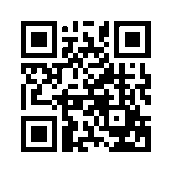 برښنا لیک:book@aqeedeh.combook@aqeedeh.combook@aqeedeh.combook@aqeedeh.comد موحدینو ګروپ ویب پاڼود موحدینو ګروپ ویب پاڼود موحدینو ګروپ ویب پاڼود موحدینو ګروپ ویب پاڼود موحدینو ګروپ ویب پاڼوwww.mowahedin.comwww.videofarsi.comwww.zekr.tvwww.mowahed.comwww.mowahedin.comwww.videofarsi.comwww.zekr.tvwww.mowahed.comwww.aqeedeh.comwww.islamtxt.comwww.shabnam.ccwww.sadaislam.comwww.aqeedeh.comwww.islamtxt.comwww.shabnam.ccwww.sadaislam.comپه عقيدې سايت کې ددغه کتاب خپرول، دهغه د ټولو محتواوو سره دسايت د همغږۍ په معنا نه ده.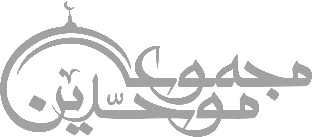 په عقيدې سايت کې ددغه کتاب خپرول، دهغه د ټولو محتواوو سره دسايت د همغږۍ په معنا نه ده.په عقيدې سايت کې ددغه کتاب خپرول، دهغه د ټولو محتواوو سره دسايت د همغږۍ په معنا نه ده.په عقيدې سايت کې ددغه کتاب خپرول، دهغه د ټولو محتواوو سره دسايت د همغږۍ په معنا نه ده.په عقيدې سايت کې ددغه کتاب خپرول، دهغه د ټولو محتواوو سره دسايت د همغږۍ په معنا نه ده.contact@mowahedin.comcontact@mowahedin.comcontact@mowahedin.comcontact@mowahedin.comcontact@mowahedin.com